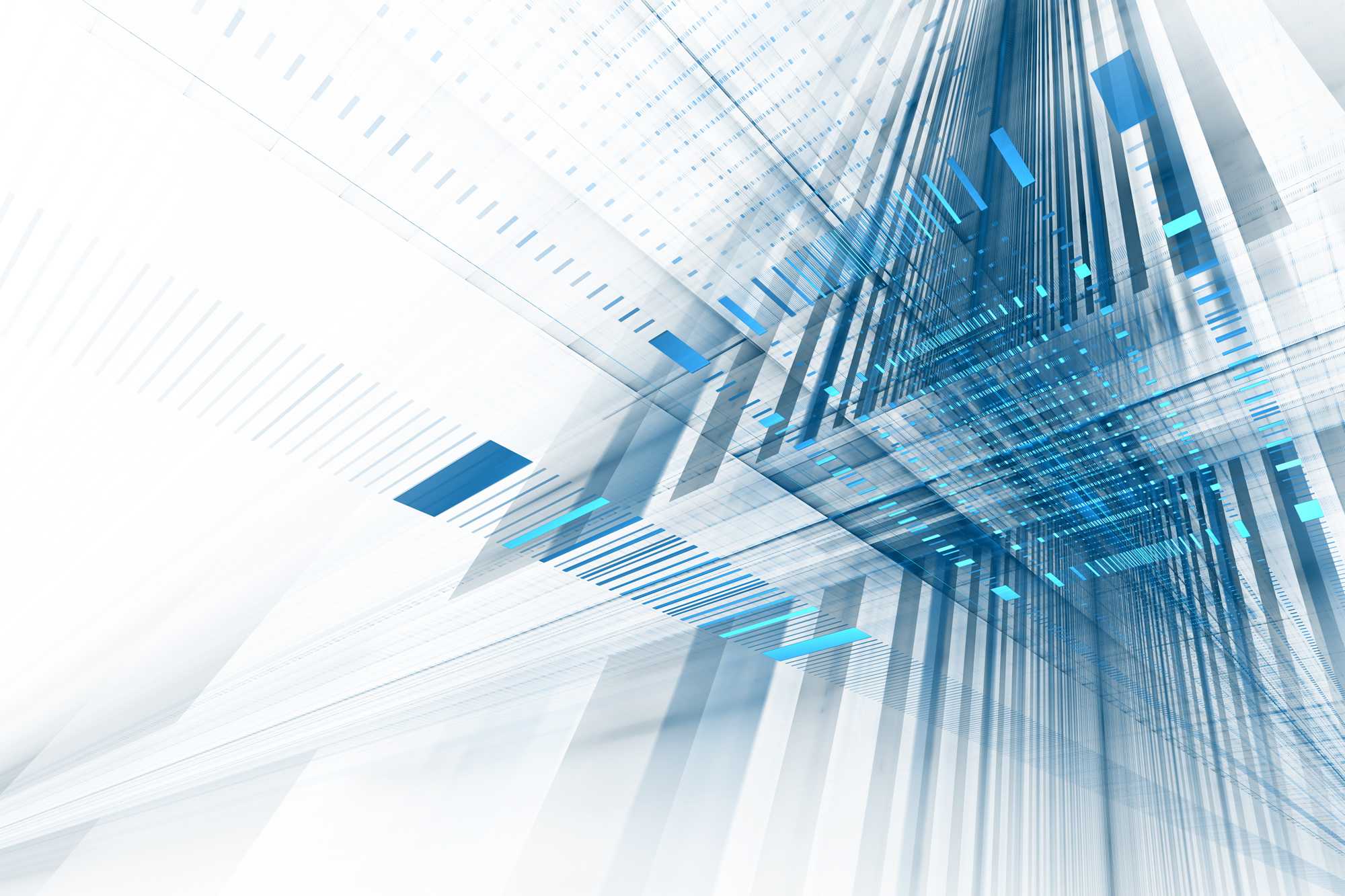 Муниципальное бюджетное учреждение «Учебно - методический и информационный центр» города Мичуринска Тамбовской областиСовременный детский сад: инновационные идеи развитияМатериалы муниципальной научно – практической конференцииМичуринск – наукоград, 2021 гОтветственные за выпуск:Л.В. Дедешко,директор МБУ «Учебно – методический и информационный центр» г.  Мичуринска, Е.Г. Выжанова,методист МБУ «Учебно – методический и информационный центр» г.  Мичуринска, В сборнике представлены материалы участников муниципальной научно – практической конференции «Современный детский сад: инновационные идеи развития».Материалы могут быть использованы в практической деятельности педагогическими работниками системы образования, руководителями образовательных организаций.МБУ «Учебно – методический и информационный центр», 2021СОДЕРЖАНИЕ ОПЫТ РАБОТЫ ПЕДАГОГОВ ГРУПП РАЗЛИЧНОЙ НАПРАВЛЕННОСТИ ПО ВНЕДРЕНИЮ ИННОВАЦИЙ………………………………………………...9 Воропаева А.А., Кучина В.Г., Федорова И.Ю. Деятельность инновационных площадок, как фактор повышения качества дошкольного образования ……….……9Иванова Н.А. «Квест –игра как инновационная технология в работе с детьми с ограниченными возможностями здоровья» ………15Благова М.М., Мусанипова Х. И-А., Панихидина О.В.Внедрение инновационных технологий в работе с детьми дошкольного возраста (из опыта работы) ………..…………20Дроздова О.А.,Каширина Е.А. Использование музейной педагогики в воспитании и обучении детей дошкольного возраста ……………….…….25Клокова Г.А., Лобанова О.А.Дидактическое пособие «Карта открытий» как средство развития самостоятельности и речевой активности детей старшего дошкольного возраста в рамках изучения темы недели в условиях ФГОС ДО ...………………………………30Митрохина Т.А., Бортникова Е.Е., Костырина О.А.Игровая методика «бумажное путешествие» - залог комфортной и безопасной образовательной среды ..……...35Перепелкина Е.В., Гаврилова Е.Г., Дроженко Т.В. Сторителлинг - эффективная педагогическая технология………………………………………………….…40Солодова Е.Н., Зацепина М.Ю.Использование инновационных технологий в ранней профориентации дошкольников …………………………….44Балясина О.Г., Пятова И.В., Петрова Ю.М. Инновационные технологии в практике дошкольного образовательного учреждения …….……………………….49Офицерова Т.В.Ранняя профориентация как инновационная форма опережающего самоопределения дошкольников ……….….56Шарова И.С. Оптимизация процесса взаимодействия с родителями посредством использования информационных аналитических систем …………….………………………….63ИННОВАЦИИ И СЕТЕВАЯ ФОРМА РЕАЛИЗАЦИИ ОБРАЗОВАТЕЛЬНЫХ ПРОГРАММ В ДОО………………………………………………………….92Борзых Н. Н., Соломонова Ю.Н.  Организация сетевого взаимодействия в МБДОУ «Детский сад №1 «Пчелка» …………………………….……………….92Фомина И.А.Сетевое взаимодействие внутри ДОУ по созданию развивающей предметно-пространственной профориентационной среды …………………………………98Медведева И.О.Сетевая форма реализации образовательной программы ДОУ с использованием ресурсов учреждений культуры, дополнительного образования и иных организаций……....103ИННОВАЦИИ В ДЕЯТЕЛЬНОСТИ СПЕЦИАЛИСТОВ ДОШКОЛЬНЫХ ОБРАЗОВАТЕЛЬНЫХ ОРГАНИЗАЦИЙ…………...129Дедловская Т. Н. Инклюзивное образование как основа сохранения самоценности детства ребенка с особыми образовательными потребностями.……..………………………………………..129Хващевская Е.Е. Правополушарное рисование в работе педагога-психолога ДОУ как метод снижения тревожности дошкольников…..136Гришина А.А. Инновационные технологии как условие развития воображения у детей старшего дошкольного возраста на этапе подготовки к школе…………………………………ОПЫТ РАБОТЫ ПЕДАГОГОВ ГРУПП РАЗЛИЧНОЙ НАПРАВЛЕННОСТИ ПО ВНЕДРЕНИЮ ИННОВАЦИЙДЕЯТЕЛЬНОСТЬ ИННОВАЦИОННЫХ ПЛОЩАДОК, КАК ФАКТОР ПОВЫШЕНИЯ КАЧЕСТВА ДОШКОЛЬНОГО ОБРАЗОВАНИЯВоропаева А.А., Кучина В.Г., Федорова И.Ю., МБДОУ «Детский сад комбинированного вида № 16 «Колокольчик»Повышение качества дошкольного образования невозможно без внедрения новых технологий в образовательно-воспитательный процесс дошкольного учреждения. Это способствует более эффективному образованию и воспитанию ребенка, который стремится творчески подходить к решению различных жизненных ситуаций и открыт новым знаниям об окружающем мире.Использование таких технологий безусловно влияет на гармоничное развитие личности, формирование положительной мотивации к дальнейшему обучению.С целью повышения эффективности процесса обучения, воспитания, а также получения более качественных результатов в дошкольном учреждении уделяется большое внимание инновационной деятельности. Использование инноваций в работе с воспитанниками открывает новые возможности преподнесения и усвоения материала.При реализации программ инновационных площадок вводится режим самоконтроля, самооценки и профессиональный контроль специалистов за конечными результатами. Развитие охватывает педагогов, руководителя и дошкольную организацию в целом.В условиях организации инновационной деятельности методическая служба создает условия для инновационной деятельности педагогов, организует повышение их квалификации, обновляет комплексное методическое обеспечение образовательного процесса, создает образовательную среду, а также условия для научно-исследовательской работы. Успешность и действенность инновационной работы, ее влияние на развитие дошкольного образовательного учреждения зависят от актуальности работы, заинтересованности и профессиональной компетентности участников, системы методических и организационных мероприятий. С целью развития инновационной деятельности в МБДОУ «Детский сад комбинированного вида №16 «Колокольчик» функционируют три инновационных площадки.с 2019года МБДОУ «Детский сад комбинированного вида №16 «Колокольчик» присвоен статус региональной стажерской площадки «Система оценки качества воспитательной деятельности дошкольной образовательной организации». В рамках данного направления инновационной деятельности разработаны и утверждены: состав рабочей группы по сопровождению деятельности, положение о рабочей группе региональной стажерской площадки, программа диссеминации «Система оценки качества воспитательной деятельности образовательной организации», целью которой является повышение педагогической компетентности педагогов, посредством создания и совершенствования целостной системы оценки качества воспитательной работы в дошкольном образовательном учреждении для принятия управленческих решений, прогнозирования развития дошкольного образовательного учреждения, включения механизмов стимулирования качественного  предоставления услуг и повышения уровня удовлетворённости родителей (законных представителей). Стажерская площадка МБДОУ «Детский сад комбинированного вида №16 «Колокольчик» является временной структурой, обеспечивающей транслирование передовых идей и технологий, эффективной и адресной методической поддержки педагогических кадров по вопросам оценки системы воспитательной деятельности образовательной организации. В рамках данной стажерской площадки повышение профессионального мастерства представителей дошкольных образовательных организаций осуществляется посредством диссеминации опыта педагогической практики, направленного на взаимное обогащение, демонстрации собственной позиции по совершенствованию качества дошкольного образования. Работа стажерской площадки реализована в ряде мероприятий:•	семинар - практикум для педагогов «Критерии и методика оценки актуального состояния системы воспитания в дошкольной образовательной организации»;•	педагогическая гостиная «Организация разных форм наставничества в образовательном учреждении»;•	мастер-класс «Участие родителей в формировании оценки качества воспитательной деятельности образовательной организации»;•	семинар для педагогов «Система оценки качества воспитательной деятельности образовательной организации»;•	педагогический совет «Система оценки качества воспитательной деятельности образовательной организации»;•	творческой группой педагогов разработаны методические материалы, для организации обучения слушателей. В комплект материалов, которые получают слушатели для внедрения педагогических новаций, входят: •	анкета для педагогов «Организация воспитательной работы в ДОО». Разработана с целью изучения проблемных вопросов в организации воспитательной работы в ДОО. Анкета содержит 26 вопросов, ответы предлагается внести в графу, соответствующую мнению респондента;•	анкета для родителей с целью изучения удовлетворенности родителей (законных представителей) организацией воспитательной работы через взаимодействие с педагогическим коллективом детского сада и др.В рамках стажерской площадки предусматривается выполнение новых требований, которые приводят к обновлению подходов в дошкольном образовании, смене тактик и стратегий в организации воспитательной работы. Стажерская площадка позволяет обучать педагогических работников системе оценки воспитательной деятельности (устанавливает степень достижения поставленных учреждением целей, уровень реализации индивидуальных возможностей воспитанников, а также удовлетворение образовательных запросов детей и родителей (законных представителей)). С сентября 2020 года дошкольное учреждение стало опорной площадкой по внедрению модели профилактической работы с семьями, направленной на снижение распространенности насилия и деструктивных методов воспитания детей дошкольного возраста, с целью реализации Федерального проекта «У семейного штурвала: уверенное родительство для мам и пап».Проект реализуется с использованием средств гранта Президента Российской Федерации, предоставленного Фондом президентских грантов по инициативе Частного образовательного учреждения дополнительного профессионального образования «Национальный институт защиты детства».В рамках проекта проведено обучение педагогического состава дошкольного учреждения (семинар-тренинг «Просветительская работа с родителями детей дошкольного и младшего возраста по профилактике насилия в семье», семинар по освоению модели и программ занятий с родителями, семинар по освоению модели и программ занятий с детьми). Педагоги, прошедшие подготовку по ведению программы «Страна безопасности», в рамках данного инновационного проекта проводят цикл занятий для детей по формированию жизненных навыков личной безопасности, умения отстаивания своего мнения с использованием методических комплектов, предоставленных организаторами-авторами проекта. Проект предусматривает также ведение программы «Тренинг родительской уверенности для пап и мам» и совместных детско-родительских занятий.С декабря 2020 года МБДОУ «Детский сад комбинированного вида №16 «Колокольчик» присвоен статус муниципальной инновационной площадки «Система ранней профессиональной ориентации детей дошкольного возраста». В рамках данного направления инновационной деятельности разработаны и утверждены: состав рабочей группы по сопровождению деятельности, положение о рабочей группе муниципальной площадки, программа инновационной площадки «Система ранней профессиональной ориентации детей дошкольного возраста», целью  которой является создание в дошкольном учреждении условий, направленных на раннюю профориентацию дошкольников, включающую формирование позитивных. установок к труду, системных представлений о труде взрослых с учетом особенностей профессионально-трудовой деятельности взрослых. 	Для достижения поставленной цели рабочей группой разработан план реализации инновационной деятельности:•	организационный (с января 2021г по май 2021г.):•	обсуждение и утверждение направления деятельности инновационной площадки на педагогическом совете;•	создание рабочей группы по сопровождению деятельности инновационной площадки;•	разработка локальных актов и нормативной документации;•	семинар - практикум «Методическое сопровождение работы по ранней профориентации детей дошкольного возраста;•	семинар «Формы работы с дошкольниками по ранней профориентации»;•	практикум для родителей «Формирование у детей представлений социальной значимости труда взрослых в процессе ознакомления с профессиями людей»;•	заключение договоров с социальными партнерами. Разработка и утверждение совместных планов работы;•	практико-ориентированный (с июня 2021г. по август 2023г.)•	реализация совместных планов работы с социальными партнерами;•	публикации в сборниках;•	открытые занятия по теме инновационной деятельности;•	участие в конференциях, семинарах, форумах, конкурсах различного уровня;•	проведение ООД, выставок, фотоконкурсов, конкурсов;•	разработка диагностических карт «Сформированность знаний воспитанников по профессиям»;•	круглый стол «Воспитание у детей ценностного отношения к труду»;•	муниципальный семинар «Виртуальные экскурсии для дошкольников  «В мир профессий»;•	мастер-класс «Изготовление тематических папок «Лэпбук»;•	создание дидактических материалов (виртуальные экскурсии, видеоролики, презентации, дидактические игры, лэпбуки), проекты (детские и педагогические);•	аналитико-рефлексивный (с сентября 2023г. по декабрь 2023г.)•	участие в конференциях;•	публикации в электронных сборниках;•	трансляция опыта инновационной деятельности;•	анализ результатов инновационной деятельности.	Для эффективности инновационной деятельности по данному направлению привлекается ряд социальных партнеров. Таким образом, реализация инновационной деятельности в дошкольном образовательном учреждении обеспечивает всестороннее развитие личности ребёнка, способствует обогащению опыта педагогов, позволяет организовать профессиональное просвещение родителей (законных представителей), а также расширяет и укрепляет связи с социальными партнерами. Литература (источники) 1. Гудас, А. Р. Основные направления инновационного развития дошкольного образовательного учреждения / А. Р. Гудас. — Текст : непосредственный // Молодой ученый. — 2018. — № 46 (232). — С. 281-283. — URL: https://moluch.ru/archive/232/53477/ (дата обращения: 22.05.2021).2. Микляева Н. В. Инновации в детском саду/ Н. В. Микляева. — М.: «Айрис пресс», 2012. — 186 с.3. Слободчиков, В. И. Основания и система инновационной деятельности в образовании / В. И. Слободчиков // Проектирование в образовании: проблемы, поиски, решения: Материалы межрегиональной научно-практической конференции. — М.: ИПЦ РАО, 2014.КВЕСТ - ИГРА КАК ИННОВАЦИОННАЯ ТЕХНОЛОГИЯ В РАБОТЕ С ДЕТЬМИ С ОГРАНИЧЕННЫМИ ВОЗМОЖНОСТЯМИ ЗДОРОВЬЯ                                                                           Иванова Н.А.МБДОУ «Детский садкомбинированного вида №23 «Ручеек»                                                                                В современном обществе происходят динамичные изменения, которые характеризуются использованием инноваций.  На сегодняшний день есть основания утверждать, что развитие инновационной деятельности является одним из стратегических направлений в дошкольном образовании.            Актуальной проблемой для педагогов является поиск эффективных методик взаимодействия участников образовательного процесса, в том числе для детей с ограниченными возможностями здоровья. Построение образовательной деятельности должно происходить на основе индивидуальных особенностей каждого ребенка, при котором сам ребенок становится активным в выборе содержания своего образования, становится субъектом образовательного процесса. [5, с.123] В настоящее время проблема обучения детей с ограниченными возможностями здоровья является актуальной в связи со значительным увеличением численности этой группы в обществе. Ни для кого не секрет, что дошкольников с различными нарушениями и отклонениями в развитии очень трудно заинтересовать и побудить к активному участию в образовательном процессе, из-за низкого уровня развития памяти, восприятия, слабо сформированного пространственного представления, сниженной мотивации к занятиям и развитию общения.Поэтому основной задачей педагогов дошкольного учреждения является использование инновационных педагогических технологий, которые оптимально смогут сделать образовательный процесс интересным для детей с ограниченными возможностями здоровья. При выборе формы эффективного взаимодействия с ребенком следует в первую очередь исходить из интересов и предпочтений воспитанников.           Всем известно, что основным методом воспитания и обучения дошкольников является игра, независимо от того, здоров ли ребенок или имеет ограниченные возможности для здоровья.  По словам Йохана Хайзинга: «Человеческая культура возникла и развертывается в игре, как игра. Игра наряду с трудом и ученьем - один из основных видов деятельности человека, удивительный феномен нашего существования» [1, с.24].   Игра - самая близкая и естественная форма обучения для детей. К числу инноваций в организации воспитательно-образовательного процесса сегодня можно смело отнести квест–игру.  В общетеоретическом плане И.Н. Сокол определяет квест как технологию с четко поставленной дидактической задачей, игровым замыслом, ясно сформулированными правилами.  За процессом реализации квеста обязательно должен наблюдать руководитель (наставник), он же является и непосредственным руководителем всего игрового процесса [5, с.138].Проведение образовательной деятельности в виде квестов интересно и нетрадиционно. Это могут быть увлекательные путешествия, познавательные экскурсии, веселые встречи, в которых участники продвигаются по сюжету и решают определенные задачи, чтобы достичь конкретной  цели. Данная технология обладает огромным развивающим потенциалом, так как направлена  на развитие индивидуальности ребенка, его самостоятельности, инициативности, поисковой активности.В подготовке квест–игры для детей с ограниченными возможностями здоровья от педагога требуется высокий профессионализм: изобретательность,  личный артистизм. Дети с нарушениями в развитии не могут выполнять однотипные задания в силу психологических и возрастных особенностей, поэтому необходимо включать в содержание разные виды деятельности: «вести» ребенка, выявлять проблемы или провоцировать их возникновение. При разработке квестов необходимо  обращать внимание на то, чтобы задания не были слишком сложными для дошкольников, были логически связаны между собой, рассчитывать время, чтобы дети не устали и сохранили интерес до конца квеста, старались, чтобы он содержал разные виды детской деятельности и, конечно же, чтобы присутствовал видимый результат. Тема квеста рассматривается с разных сторон и по различным направлениям развития. Используя интегративный подход, педагоги подталкивают воспитанников к мыслительной деятельности, учат получать информацию, мысля нестандартно, сравнивать и обобщать ее, делать выводы. Педагог выступает в роли  внимательного наставника, определяет цели, составляет игровой маршрут, готовит задания, оценивает результат достижений каждого ребенка.В квесте всегда предполагается задание, которое предлагает что-либо найти: предмет, сообщение или подсказку, чтобы двигаться дальше. Задания     могут быть разнообразными: загадки, ребусы, лабиринты, игры: «Найди отличия», «Что лишнее?»; «Составь рассказ», пазлы, творческие задания, игры с песком, спортивные эстафеты. Именно во время квеста, незаметно для себя, дошкольники считают, складывают, вычитают,  решают  логические задачи.Успех такой игры зависит от выбранной темы, насколько она актуальна и интересна для дошкольника. Имея даже незначительные знания по какой-либо теме, но обладая свободой мысли и действий при минимальном вмешательстве взрослых, ребенок может самостоятельно достичь желаемого результата. Особый интерес у наших воспитанников вызывают квесты: «В поисках сокровищ», «По следам снежного человека», «Заколдованный лес», «В здоровом теле, здоровый дух. Во время проведения образовательной деятельности используются разные  варианты «Путешествие», «Волшебный клубок», «Карта», «Волшебный экран». Погружение в атмосферу приключений  происходит с неожиданной  встречей  с различными героями, животными. Успешно преодолевая каждое испытание, дети двигаются к намеченной цели, проявляя находчивость, смекалку, сообразительность.         Такие мероприятия проходят в доступной, игровой форме. Дети полностью погружаются в происходящее, испытывают положительные эмоции, узнают новое или закрепляют пройденный материал, тем самым повышая эффективность коррекционно-оздоровительной работы. У дошкольников   исчезают скованность, напряженность, пассивность поведения, расширяется  кругозор, развивается умение слушать и слышать другого, активизируется речевое общение.Таким образом, использование инновационных квест-игровых технологий помогает детям с ограниченными возможностями здоровья улучшить свое здоровье, устранить различные препятствия и подготовиться к социальной адаптации в обществе. Ребенок чувствует себя свободным, независимым, расширяет рамки своих представлений о мире и обеспечивает внутренний эмоциональный комфорт. Литература1.Андреева, А. Д. Проблема игровой мотивации современных детей// Журнал практического психолога. – 2008 - № 5. – С.28          2.Гавришова Е.В., Миленко В.М. Квест – приключенческая игра для детей // Справочник старшего воспитателя дошкольного учреждения. – 2015 - №10. – С.12          3.Дети с отклонениями в развитии. Методич. пособие. (Автор-составитель Н.Д. Шматко) - М.: «Аквариум», 2001. – С.1234.Полат Е.С., Бухаркина М.Ю., Моисеева М.В., Петров А.Е. Новые педагогические и информационные технологии в системе образования / Учеб.пособие для студ. пед. вузов и системы повыш. квалиф. пед. кадров / под ред. Е. С. Полат – М.: Издательский центр «Академия», 2001. – С.114         5.Сокол И. Н. Классификация квестов [Текст]: педагогам дошкольных образовательных организаций // И. Н. Сокол. - Молодийвчений. - 2014. - Вып. №6 (09). – С.138         6.Федеральный закон от 29.12.2012 N 273-ФЗ «Об образовании в Российской Федерации».ВНЕДРЕНИЕ ИННОВАЦИОННЫХ ТЕХНОЛОГИЙ В РАБОТЕ С ДЕТЬМИ ДОШКОЛЬНОГО ВОЗРАСТА(ИЗ ОПЫТА РАБОТЫ)Благова М.М., Мусанипова Х.И-А., Панихидина О.В. МБДОУ «Детский сад комбинированного вида № 25 «Рябинушка»     Ребенок с удовольствием посещает детское дошкольное образовательное учреждение только тогда, когда ему там спокойно и интересно. Современная жизнь дает такие возможности для развития, воспитания и обучения детей. Традиционному обучению приходит на смену инновационное, которое полностью соответствует требованиям ФГОС, и открывает новые пути для деятельности воспитателей.      Инновация (англ. innovation) — новшество, нововведение (Толковый словарь Кузнецова).   Педагогические инновации понимаются как нововведения в педагогической системе, улучшающие и течение процесса образования и воспитания, и его результаты. Такие нововведения могут быть направлены на содержание, условия, технологии, результаты образовательной деятельности (Википедия). Целью применения инноваций является повышение эффективности воспитательно-образовательного процесса и, как следствие, получение более качественных результатов. Воспитатель принимает на себя роль соучастника процесса, то есть действует «не над, не рядом, а вместе». Он не пичкает ребенка новыми знаниями, а готовит условия для самостоятельной исследовательской деятельности детей, с учетом определенных задач:-использование личностно-ориентированного подхода к каждому воспитаннику,-развитие познавательного интереса,  самостоятельности, любознательности и инициативы дошкольников,-повышение интеллектуального уровня детей.      Какие же инновационные технологии  применяются в нашем дошкольном образовательном учреждении? 1. Информационно-коммуникативные технологии.     Всемирная компьютеризация не оставила  в стороне и малышей. Многие дети дошкольного возраста свободно обращаются с планшетом, телефоном, ноутбуком. Знают не только как включить, или выключить аппарат, но и как добыть нужную информацию или загрузить игру.          Огромное значение для  успешного воспитательно-образовательного процесса имеет использование видеопроектора на занятиях, утренниках, родительских собраниях,  во время развлечений или совместной деятельности педагога с детьми. Применение ИКТ помогает педагогу решать  образовательные задачи: знакомить с новым материалом, и закреплять пройденный  материал, загадывать и отгадывать  загадки, решать ребусы и  математические задачи, привлекать детей к составлению мнемотаблиц, интеллектуальных карт. Важно помнить, что самостоятельная непрерывная работа ребенка дошкольного возраста с компьютером не должна превышать 5 минут.     Данный вид инноваций активно применяется в работе с детьми, имеющими признаки одаренности. Во время подготовки сообщений, докладов  к занятиям, дети используют перечисленные выше  средства коммуникации. 2. Проектные технологии.      Проект – «технология обучения, при которой воспитанники приобретают знания и умения в процессе  самостоятельного  планирования  и выполнения  постепенно усложняющихся исследовательских заданий»  (Современный педагогический словарь). Не зависимо от типологии, при подготовке и проведении проекта у детей развивается познавательный интерес, мышление, любознательность, самостоятельность, инициативность. Ребенок проявляет себя как личность. Педагогу остается только предложить воспитаннику тему, которая ему интересна,  и  поддерживать во время реализации проекта.       Проектирование интересно детям, ведь благодаря исследованиям и экспериментированию, они не только узнают окружающий мир, но и неизведанный мир Космоса, Подводный мир или Мир кристаллов. Подготовка проектов позволяет детям включать в процесс наблюдения различные органы чувств, активизируют ощущения и восприятие. А самостоятельная добыча информации побуждает к познанию, стимулирует к собственным утверждениям, умозаключениям, выводам, повышает самооценку ребенка, многосторонне развивает личность.     Результатом деятельности детей являются конкурсы исследовательских проектов, где они успешно демонстрируют свои знания и умения, и завоевывают победные места:«Волшебный мир кристаллов» (Галкина Варвара) – 1 место (2019)«Этот удивительный Космос» (Болотова Карина) – 2 место (2019).3. Лэпбук.     Лэпбук (интерактивная папка), совместный труд педагога с детьми, или родителями, или специалистами.  Данная инновация  является универсальным средством закрепления информации для детей любого дошкольного возраста.Даже малыши с удовольствием рассматривают картинки, или раскладывают их в кармашки, или конвертики. Работа с лэпбуком развивает у детей логическое мышление, самостоятельность, мелкую моторику. 4. Методика А.И.Савенкова           В своих работах А. И. Савенков предлагает не давать детям знания в готовом виде, а дает им возможность размышлять, исследовать, делать выводы. То есть, дошкольникам передается инициатива в организации своей познавательной деятельности. В силу своих возрастных, индивидуальных, психолого-педагогических возможностей, они способны   самостоятельно добывать информацию, делать выводы на основе собственных впечатлений. А как повышается самооценка ребенка, когда он делится своими открытиями, выступает перед детьми со своим докладом, сообщением!        Взяв за основу  методы и приемы учебно-исследовательской  деятельности дошкольников, рекомендуемые А.И.Савенковым, мы решили применить их на занятиях и в индивидуальной работе. С помощью папки исследователя дети самостоятельно собирают информацию, обрабатывают ее и составляют отчет, или доклад.      Данная работа  расширяет кругозор ребенка, открывает простор для развития критического мышления и речи. Создаются условия для активного, самостоятельного исследования самых разных тем и проблем. Такая  работа  полезна и в плане творческого, и в плане психосоциального развития.  5. Технология игрового обучения.     Технология  включает  и обучение, и игру, тем самым  мотивируя ребенка к действию. В зависимости от вида игры, у дошкольников повышается познавательный интерес, активность, развивается творческий потенциал, приобретаются навыки социализации. 6. Личностно- ориентированная технология.     Применение данной технологии позволяет  увидеть в ребенке личность, с характерными способностями, потребностями, личными качествами. Благодаря такому подходу,  воспитатель  поддерживает процесс самопознания, самореализации, саморазвития, личности ребенка, строит траекторию развития его неповторимой индивидуальности. 7. Здоровьесберегающие технологии.       В  наше время  вопрос о здоровье детей  является самым главным.        Именно поэтому, в соответствии с Федеральным Законом «Об образовании в РФ» здоровье детей относится к приоритетным направлениям государственной политики в сфере образования.       С этой целью в нашем учреждении активно применяются: - динамические паузы,- физкультминутки,- малоподвижные  игры,- физические упражнения,  
- релаксацию,
- разнообразные виды гимнастик: пальчиковую, дыхательную,  зрительную.       Цель – снять напряжение, не допустить  переутомления детей,  научить слушать свое тело, ощущать  свои эмоции,  стимулировать кровообращение, формировать правильное речевое дыхание.  И самое главное, они нравятся детям, помогают расслабиться, переключить свое внимание.      В соответствии с требованиями СанПиНа, применение здоровьесберегающих технологий проходит при соблюдении общепринятых санитарно-гигиенических  норм: как личных, так и общественных. Таких как:соблюдение режима,сбалансированное питание,  благоприятный сон, забота о чистоте тела, прогулки на свежем воздухе,  самомассаж и массаж,психогимнастика, тренинги, двигательная активность. Применение различных терапий: музыкотерапия, сказкотерапия, цветотерапия, песочная терапия.        Важно применять эти средства системно, от этого зависит эффективность  работы по физическому развитию дошкольников, повышается результативность всего образовательного процесса.Вывод:      Внедрение в воспитательно – образовательный процесс инновационных технологий позволяет активизировать у дошкольников  процесс познания, реализовать развитие коммуникативных навыков, индивидуальных качеств личности.ЛитератураФедеральный Государственный образовательный стандарт дошкольного образования: утвержден приказом Министерства образования и науки Российской Федерации от 17 октября 2013г., №1155 / Министерство образования и науки Российской Федерации. – Москва: 2013г.ИСПОЛЬЗОВАНИЕ МУЗЕЙНОЙ ПЕДАГОГИКИ В ВОСПИТАНИИ И ОБУЧЕНИИ ДЕТЕЙ ДОШКОЛЬНОГО ВОЗРАСТАДроздова О.А., Каширина Е.А.МБДОУ «Детский сад комбинированного вида № 25 «Рябинушка»В начале ХХ века музей являлся организацией, главной функцией которой являлась образовательно-воспитательная.  Это направление в России в 20–30-х годах достаточно быстро развивалось, но, к сожалению, в наше время имеет достаточно низкий уровень.   Обращение к ценностям, накопленным и свято хранимым человечеством в мировой культуре, предполагает включение индивида в культурно-историческое пространство.    	 Основой общеметодологического приема в процессе работы современного музея является интерактивность. Музей выступает не как хранилище, а становится живым организмом в процессе познания.  Этим и обоснован интерес к музейной педагогике в практике и теории образования.Музейная педагогика является инновационной технологией в сфере личностного воспитания детей, создающая условия погружения личности в специально -организованную предметно-пространственную среду. Обращаясь к методическому аспекту разработки технологии музейной педагогики, хочется обратить внимание на то, что работа с детьми предполагает не только качество и количество полученной информации в ходе знакомства с экспозициями мини-музея, - важно добиться у детей пробуждения творческой активности.Музейной педагогике отводится достаточно важное место в практике нравственно-духовного, гражданско-патриотического, историко- краеведческого воспитания человека в едином образовательном процессе.Во многих дошкольных образовательных учреждениях в настоящее время создаются различные музеи. Мы предлагаем модель музейной педагогики в составе дидактической системы образования.  	 При внедрении данной технологии работы в практику работы, мы, прежде всего, определились со структурой модели музейной педагогики.  Она включает в себя: цель, задачи, направления, принципы, музейные педагогические технологии.Цель данной технологии – создание соответствующих условий для развития личности через включение её в разнообразную музейную деятельность.Задачи:– Воспитывать любовь к своему краю и его жителям, которые заботятся о его благополучии;–Формировать самосознание, умение успешно адаптироваться в окружающем мире;– Развивать способности творческие и организаторские, обеспечивать условиями для реализации склонностей и интересов детей.–  Разнообразить развивающую предметно-пространственную среду ДОУ;–  Развивать познавательные способности и познавательную деятельность –  Развивать речь и обогащать словарный запас;–  Воспитывать культуру поведения.  	Деятельность музеев в детском саду проводится по нескольким направлениям. 1. Поисково- собирательское. Это направление предполагает, что у ребенка появится возможность продемонстрировать свои умения в исследовательской работе. 	Для исследования необходимо выбирать тему, захватывающую детей.  При организации исследовательской работы важно учитывать основной принцип- комплексность. Именно такой подход позволяет детям получить более точное представление об исследуемых объектах и явлениях.  Проведение исследовательской работы дает возможность юному поисковику- краеведу лучше социально адаптироваться, так как через личностное отношение к проблеме проявляются его ценностные ориентиры.2. Экспозиционное (оформительское).Различные события или явления в экспозиции отражаются не музейными предметами, но и с помощью художественных средств. В связи с этим создание, музейной экспозиции, это коллективная работа педагогов.Создание экспозиции в музее проходит несколько этапов:1. Разработать направление планируемой выставки, т. е. сформулировать цели и задачи, определить и обсудить её тематику, структуру.2. Разработать художественный проект. Разработка эскиза или макета будущей экспозиции позволяет дать более точно представление о бедующей выставке.3.Экскурсионное.Оно основано на совместном осмотре экспозиции, где руководителем выступает педагог. Экскурсия проводится по намеченному плану.  Особенность экскурсии в том, что здесь сочетается и показ, и рассказ, где гласная роль отводится зрительному восприятию. Во время проведения детских экскурсий используется метод вопросов и ответов, игровые приёмы, театрализация, применяется продуктивная деятельности ребенка. Разработка и проведение экскурсии требует от педагога больших знаний и особых навыков. Осуществление экскурсии обязано соответствовать следующим требованиям:– Экскурсия должна строится по определённым вопросам темы;– Содержание вопроса должно раскрываться через экспонаты.–  Эмоциональное и живое описание позволит сделать экскурсию достаточно интересной.Занятия, которые проводятся с использование мини -музеев, требуют индивидуального подхода к каждому ребёнку, внимательного отношения к их интересам и их возможностям.Основной задачей воспитателя, который занимается музейной педагогикой, должно быть создание таких условий, чтобы заинтересовать каждого из воспитанников, чтобы ребенок не оставался сторонним наблюдателей, а был заинтересованным исследователем. Для большей эффективности музейной педагогики необходимо использовать различные современные технологии: технологии проблемного и индивидуального обучения, технологию коллективных творческих дел, игровую технологи. Одним из вариантов технологии индивидуального обучения нами используется метод проектов.  Для повышения интереса к музейным занятиям мы используем   нетрадиционные формы организации образовательного процесса:– интегрированные занятия, основанные на межпредметных связях;−занятия, которые проводятся в виде соревнований и игр, конкурсов, турниров, эстафет, викторин;– занятия-исследования– занятия с включение сюрпризного момента, сказки.Дети посещают мини-музеи и во время традиционных занятий, когда они не устали и готовы к восприятию, но после предварительной работы.Для показа отбираются экспонаты, учитывающие возрастные особенности ребенка.  Итогом экскурсии является самостоятельная творческая деятельность детей. Дети выражают впечатления в рисунках, поделках, литературных сочинениях. Успех данной деятельности зависит от умения педагога развить и поддержать познавательный интерес ребенка, создать атмосферу творчества, групповой ответственности. Педагог постоянно проявляет качества, которые способствуют эффективному межличностному взаимодействию. Такими качествами являются: общительность, способность к сотрудничеству, коммуникабельность, самоанализ.  Такие качества стимулируют состояние эмоционального комфорта, интеллектуальной активности, творческого поиска.Организация мини-музеев в группе детского сада позволяют детям развивать творческие наклонности, умение общаться со сверстниками, реализовывать полученные знания.Для организации деятельности мини-музея используются следующие формы организации работы с детьми:– ежедневные (создание коллекций) – еженедельные (музейные игры, игры развлечения) –периодические (проведение тематических занятий, обзорных и образовательных экскурсий).Для организации мини-музей в группе, в начале учебного года мы провели опрос родителей.  Для этого было проведено анкетирование, которое позволило получить информацию о знаниях родителей по музейной деятельности. После анализа анкет родителей, с детьми были проведены беседы о животном и растительном мире нашего края, о родном городе, о жизни и деятельности жителей и как результат, было решено организовать мини- музей «Край, ты мой, земля Тамбовская!». Собрали различный краеведческий материал: образцы народных промыслов, куклы в национальных костюмах, муляжи грибов и ягод. Вместе с детьми оформлены альбомы «Наш край», «Животный мир нашего края» и другие. Во время посещений мини-музея педагоги рассказывают малышам где живут и чем питаются звери и птицы нашей области, знакомят с особенностями растений. Также ребята могут совершить увлекательное путешествие по родному краю со сказочным персонажем, который принесет на встречу различные игры, викторины, конкурсы.Знания, которые получены детьми воплощаются в развлечениях и праздниках: «Птицы наши друзья», «День Земли», «Мама, папа и я - спортивная семья», КВН «Знатоки природы», «Что, где, когда?», брей-ринг по теме: «Природа – наш общий дом», где чётко просматривается связь между областями, определенных федеральными государственными требованиями. Деятельность в мини-музее тесно связана со многими сторонами жизни в ДОУ. Здесь проводятся занятия по исследовательской деятельности, речевому развитию, изодеятельности, проектной деятельности и достаточно тесная работа с родителями, по приобщению к миру прекрасного через музейное восприятие окружающего.Реализация технологии музейной педагогики в условиях детского сада дает ребенку шанс стать развитым человеком, который с детства был вовлечённым в изучение культуры и к одному из ее замечательных проявлений – музею. Освоение музейного пространства и воспитание положительного отношения к нему, позволит детям в более старшем возрасте стать более восприимчивыми и благодарными посетителями выставок в настоящем музее.Музей оказывает положительное влияние и способствует тесному сотрудничеству детского сада и семьи.  Практика показала, что после создания мини-музея у детей, да и у взрослых, появилось желание узнать больше. Об этом свидетельствуют рассказы детей о том, как в выходные они посещали музеи нашего города, а также активное участие родителей в пополнении музея различными экспонатами.ЛитератураРыжова Н. А., Ларионова Г. Б., Данюкова А. И. Мини-музеи в детском саду. Дошкольное образование. – № 22. – 2002. Маханева М. Д. Нравственно-патриотическое воспитание детей старше го дошкольного возраста: пособие для реализации Государственной программы «Патриотическое воспитание граждан Российской Федерации на 2001–2005 годы». – М.: Аркти, 2005.Воронович В. М. Управление учебно-воспитательным процессом средствами музейной педагогики. – № 12. – 2007.Музейная педагогика. Из опыта методической работы / под ред. А. Н. Морозовой, О. В. Мельниковой. – М.: ТЦ «Сфера», 2006.ДИДАКТИЧЕСКОЕ ПОСОБИЕ «КАРТА ОТКРЫТИЙ» КАК СРЕДСТВО РАЗВИТИЯ САМОСТОЯТЕЛЬНОСТИ И РЕЧЕВОЙ АКТИВНОСТИ ДЕТЕЙ СТАРШЕГО ДОШКОЛЬНОГО ВОЗРАСТА В РАМКАХ ИЗУЧЕНИЯ ТЕМЫ НЕДЕЛИ В УСЛОВИЯХ ФГОС ДОКлокова Г.А., Лобанова О.А.МБДОУ «Детский сад комбинированного вида № 25 «Рябинушка»Одним из принципов дошкольного образования, реализуемых во ФГОС ДО, является построение образовательной деятельности на основе индивидуальных особенностей каждого ребёнка, при котором сам ребёнок становится активным в выборе содержания своего образования, становится субъектом образования.Индивидуализация образования основана на поддержке детей в развитии их потенциальных возможностей, стимулировании стремления детей самостоятельно ставить цели и достигать их в процессе познания.В нашем детском саду группой педагогов апробировано дидактическое пособие «Карта открытий» для самостоятельной деятельности детей старшего дошкольного возраста.Новый инструмент в виде «Карты открытий» позволяет детям выбрать свой маршрут познавательной деятельности. Содержание карты соответствует развивающей среде группы. Каждый ребенок, получив карту открытий на руки, отмечает, выбирает привлекательные для себя виды деятельности (из разных образовательных областей), которыми он будет заниматься в ходе тематической недели. В течение недели ребенок реализует задуманное, а воспитатель фиксирует в карте то, что ребёнок выполнил. В завершении темы недели проводится итоговое мероприятие (интеллектуальная игра, викторина, обобщающая беседа, мини-конференция) с целью обобщения знаний и формулировки открытий, которые сделали дети в ходе изучения темы.При таком подходе алгоритм организации познавательной деятельности будет следующим:1.	Создание развивающей предметно-пространственной среды группы по теме недели (в соответствии с «Картой открытий»).2.	Вводная беседа педагога с детьми по теме. Цель: погружение детей в тему, мотивация детей на итоговое мероприятие на самостоятельное изучение, используя предложенный дидактический материал.3.	Руководство самостоятельной деятельностью детей. Наблюдение за самостоятельной деятельностью.4.	Проведение итогового обобщающего мероприятия с детьми по теме. Рефлексия детей и педагога5.	Анализ индивидуальных карт.Цель разработки карты открытий направлена на создание условий избыточного выбора в предметно-развивающей среде по теме недели, на формирование у детей свободного выбора в соответствии со своими интересами и потребностями. Инструмент в виде «Карты открытий» и её содержательное наполнение (по игровой, продуктивной, конструктивной, трудовой и др. видов деятельности) стимулируют развитие самостоятельности, способствуют развитию умения ставить перед собой цель и стремиться к её достижению.Роль воспитателя при этом заключается в следующем:	создание разнообразной игровой среды по теме недели (в соответствии с «Картой открытий»), постоянном пополнении материалов для продуктивных видов деятельности;	организация совместной деятельности по теме;	организация самостоятельной деятельности детей, включающая в себя:	оказание детям помощи в выполнении некоторых заданий: помощь с компьютером, прочтение детям инструкций к игровым заданиям;	поддержка и стимуляции деятельности отдельных детей;	поддержка детской инициативы;	может подключиться к деятельности в случаях конфликтных ситуаций.Анализ индивидуальных карт открытий позволяет педагог увидеть направленность интересов детей, уровень развития самостоятельности ребёнка (проявляется в стремлении и умении настойчиво решать задачи деятельности, относительно независим от взрослого, мобилизуя имеющийся опыт, знания, используя поисковые действия), позволяет увидеть сформированность волевых процессов и произвольность поведения.Используя диагностику развития самостоятельности детей Г. Г. Григорьевой, можно оценить уровень развития самостоятельности детей старшей или подготовительной группы:Высокий уровень: ребёнок выполняет задание самостоятельно без помощи педагога, в случае необходимости обращается с вопросами (вопросы типа «помоги мне это сделать самому»).Средний уровень: ребёнку требуется незначительная помощь/ с вопросами к взрослому обращается редко.Низкий уровень: ребёнку необходима поддержка и стимуляция деятельности со стороны взрослого, сам с вопросами к взрослому не обращается.Технология работы с использование «Карты открытий» соответствует основным принципам дошкольного образования, совершается в формах, специфичных для детей дошкольного возраста, способствует созданию развивающей предметно-пространственной среды в соответствии с ФГОС ДО.Карта разработана по темам: «Дары осени», «Транспорт», «Ёлка. Новый год», «Профессии», «Весна. Первоцветы», «Птицы», «Безопасность», «Культура и быт русского народа», «Животный мир», «Мебель» и др.Пакет дидактических материалов к карте по каждой теме состоит из девяти папок в соответствии с видами детской деятельности.Дидактический материал включает в себя: игры - задания, набор алгоритмов по рисованию, лепке, аппликации, конструированию, ручному труду, мнемотаблицы для составления рассказов и заучивания стихов, ребусы, кроссворды, альбомы для рассматривания, альбомы загадок, стихов, подборка музыкальных произведений для слушания, картотеку подвижных и коммуникативных игр. Родители всегда в курсе, чем живёт группа, какая тематическая неделя изучается и что конкретно их ребёнок делает в ходе изучения темы, они всегда имеют возможность рассматривать Карту своего ребёнка, уточнять что-то у ребёнка или воспитателя.Диагностика развития самостоятельности детей подготовительной группы на начало года показала: 36% - дети с высоким уровнем самостоятельности, 60% - средний уровень, 8% - низкий. Выявились дети с определёнными наклонностями, индивидуальными интересами, что зачастую позволяло детям объединяться в микрогруппы при выполнении тех или иных заданий. Огорчает педагогов только то, что уровень выборов и фактического их выполнения не у всех детей совпадает, т.е. не все дети готовы реализовать поставленные цели, довести начатое до конца. По результатам наблюдений педагогов процент соответствия задуманного фактическому выполнению составляет 74%.Во второй половине учебного года мы изменили тактику свободного выбора «без обозначения последствий» на выбор «с обозначением последствий и использованием рефлексивных вопросов на осознание результата выбора». Например, в ходе изучения темы «Мебель» детям было предложено самим сделать макет кукольной комнаты и устроить новоселье для кукол. Для этого педагог предлагает большую пустую коробку. Предстоящая практико-ориентированная деятельность стимулирует детей к рассматриванию дизайнерских альбомов и презентаций, к ручному труду и конструированию мебели из разных материалов и конструкторов, к рисованию эскизов интерьера помещений. Тема недели «Весна. Первоцветы» предполагает разбивку огорода на окне, что подталкивает детей к рассматриванию садоводческих альбомов, к экспериментированию с семенами, конструированию ящичков для рассады и пр.Выбор с обозначением последствий привел к тому, что уровень выборов и фактического их выполнения по «Карте открытий» у детей подготовительной группы совпадает на 94%.Литература1. Борисова, О. Ф. Самостоятельность как база формирования социальных компетенций дошкольника [Текст] / О. Ф. Борисова // Детский сад от А до Я. — Воронеж: МОДЭК. — 2008. — № 1 — с. 124–132.2. Григорьева, Г.Г. Развитие дошкольника в изобразительной деятельности / Г. Г. Григорьева. - М., 2007. - 215 с.3. Иванова, Н.С. Предметно-пространственная среда современного ДОО как основа для формирования самостоятельности дошкольников // Современные научные исследования: актуальные теории и концепции. Выпуск 3. Концепт.2015.ИГРОВАЯ МЕТОДИКА «БУМАЖНОЕ ПУТЕШЕСТВИЕ» - ЗАЛОГ КОМФОРТНОЙ И БЕЗОПАСНОЙ ОБРАЗОВАТЕЛЬНОЙ СРЕДЫ                                                                                                           Митрохина Т.А., Бортникова  Е. Е., Костырина О.А.МБДОУ «Детский сад комбинированного вида № 26 «Колосок»Интеллектуальное развитие дошкольников – процесс формирования, овладения детьми способами самоорганизации и самореализации. С целью повышения интеллектуального потенциала дошкольников, современный педагог открывает для себя новые программы и инновационные технологии. Побуждая ребенка к элементарной мыслительной деятельности, мы закладываем основы формирования общей интеллектуальной культуры и интеллектуального труда личности. Главное – не просто передать дошкольникам знания, а развить их познавательную активность через современные педагогические технологии.Что такое игра для ребенка? Когда дети играют, они верят персонажам, эмоционально переживают их чувства, общаются. Во время игры для детей существуют только игровые роли, игровая ситуация, игровое пространство и игроки. Задача современного педагога создать условия для полноценной игровой деятельности. Педагог играет вместе с детьми, направляет игру, но при этом дает детям возможность самим принять игровое решение и действовать, При организации игры важен эмоционально положительный настрой взрослых. Это является проявлением уважения взрослого к личности ребенка, искреннего внимания к его вопросам и интересам, готовности прийти на помощь и поддержать, быть «проводником» в мир детской игры.Игровая методика «Бумажное путешествие», с которой мы познакомились при прослушивании вебинара доцента кафедры дошкольной педагогики и психологии МПГУ, к.п.н. Олеси Комаровой, стала для нас педагогической находкой при организации комфортной образовательной среды в группе. Данная методика помогает педагогам включиться в игру и реализовать образовательную деятельность с детьми в игровой форме.  При этом дети не только осваивают в игре новые знания, но и после основной части продолжают,  играть самостоятельно.Игровая методика «Бумажное путешествие», подходит для работы с детьми 4-7 лет. Методика включает в себя  режиссерскую игру и изобразительную деятельность. Дети играют, рисуют, лепят, изучают. Методика подразумевает игру в двух пространствах: плоском и объемном. Игра развивает образное мышление, воображение и интерес дошкольников к творчеству, их инициативность и любознательность. Дети смогут закрепить навыки совместной деятельности и общение со сверстниками и взрослыми, обогатят словарный запас  и научатся двигаться по схемам. А педагог в свою очередь получит возможность не только обучить воспитанников чему – то новому или повторить материал, но и провести небольшую диагностику детей. Выбор персонажа и его характер покажет психоэмоциональное состояние воспитанников, желание проиграть какую – тог ситуацию из жизни. Поведение каждого ребенка во время игры, его рисунки также могут показать, все ли у дошкольника благополучно, не нужна ли ему помощь. И что не менее важно, данная методика позволяет объединить в себе три полноценных компонента игровой среды: предметный, деятельностный и эмоциональный. Соединять разные виды деятельности и решать задачи из разных образовательных областейДля реализации используется минимум материалов: фигурки животных и человечков, домики и детали из конструктора, фломастеры, карандаши, мелки, пластилин, клей, ножницы, бумага. Но этих предметов должно быть больше, чем детей в группе.Чтобы начать игру, педагог раскладывает на полу лист бумаги, в зависимости от количества детей. Посередине рисует основную дорогу, по которой будут идти основные персонажи игровой ситуации. Каждый ребенок и воспитатель выбирает одну фигурку и действует в игре от лица героя. Рассказывают, кто они, что любят и чем заняты. Затем педагог приглашает всех в путешествие. По дороге персонажи попадают в разные ситуации, узнают что – то новое и применяют свои знания, решая определенные задачи. Воспитатель описывает, что происходит в мире игры, проводит детей по сюжету, предлагает дополнить игровой мир поделками из пластилина, картона, конструктора. Важно в ходе такого путешествия задавать детям вопросы, комментировать действия героев, предлагать детям высказывать мнение, решать разные ситуации.Лучше предложить детям такие игровые кейсы, которые отражают ситуацию вокруг них в данный момент. Например, взять за основу текущее время года. Детям легче будет воспроизвести игровую ситуацию, а педагог сможет актуализировать их знания о сезонных явлениях.Во время «бумажного путешествия» дети легче запоминают информацию, потому что они ее проживают и визуалируют. Любая деятельность в этот момент вызывает у них интерес, потому что она существует не сама по себе, а вместе с игрой. Педагоги могут сами разработать игровые кейсы или использовать сюжеты историй и сказок, которые хорошо знают дети.Играя с детьми, педагог наблюдает за чувствами, эмоциями ребенка, видит насколько они активны и вовлечены в игру, создавая базу для полноценного развития и самовыражения. Таким образом, играющий педагог – это играющие дети.Литература1. Авдулова Т.П. Психолого-педагогическое сопровождение реализации Федеральных государственных образовательных стандартов дошкольного образования (ФГОС ДО) / Т.П. Авдулова, Е.И. Изотова, Г.Н. Толкачева и др. — Москва : Гуманитар. изд. центр ВЛАДОС, 2016. — 316 с.2. Игра в жизни дошкольника: сборник материалов / Сост. Н.В.Нищева. – СПб.:ООО 2Издательство «Детство – Пресс»,2020.-240с.-(Библиотека журнала «Дошкольная педагогика»)3.https://www.youtube.com/watch?v=SoTbULC2epY   Вебинар «Игра как форма образовательной деятельности дошкольников. Саморефлексия.» Комарова Олеся.4.https://www.dpk.msk.ru/events/vebinar-master-klass-sreda-dlya-organizaczii-obrazovatelnoj-deyatelnosti-doshkolnikov-v-igre-znakomstvo-s-avtorskoj-metodikoj-k-p-n-komarovoj-o-a/ СТОРИТЕЛЛИНГ - ЭФФЕКТИВНАЯ ПЕДАГОГИЧЕСКАЯ ТЕХНОЛОГИЯ                                                                                                         Перепелкина Е.В., Гаврилова Е.Г., Дроженко Т.В.МБДОУ «Детский сад комбинированного вида № 26 «Колосок»Дошкольный период наиболее благоприятен для закладывания основ грамотной, четкой, красивой речи, что является важным условием умственного воспитания ребенка [1, с. 23-35.]. В настоящее время особую актуальность приобретает проблема развития речи детей дошкольного возраста. Поэтому педагогу необходимо пополнять свой педагогический арсенал новыми    эффективными методами, приемами, технологиями.   Сторителлинг – инновационная технология развития речи дошкольников. Данная технология заимствована из сферы маркетинга, но позволяет расширить возможности для развития и обогащения речи, воображения и коммуникативных навыков детей дошкольного возраста. Сторителлинг в переводе с английского означает – рассказывание историй. В русском языке к этому термину имеется хороший синоним – «сказительство». Это искусство увлекательного рассказа, исполнение сказаний. Технологию сторителлинг придумал и успешно опробовал на личном опыте Дэвид Армстронг, глава крупнейшей международной корпорации, и предназначена она была для взрослых. В настоящее время данная технология активно используется и в образовании.Дети с увлечением слушают рассказы, сказки, рассказанные своими словами,  их привлекают импровизированные истории. Рассказать хорошую историю – это значит рассказать ее так, чтобы дети увидели ее, захотели поучаствовать в ней. Цель сторителлинга в образовательном процессе – захватить внимание детей с начала повествования и удержать его в течение всей истории, вызвать симпатию к героям, довести основную мысль истории. При этом совершенствуется воображение, творческое мышление, речь ребенка, пробуждаются эмоции.Выделяют несколько видов педагогического сторителлинга: классический, активный, цифровой.В классическом сторителлинге реальная ситуация из жизни (или вымышленная история) рассказывается самим педагогом. Дети только слушают и воспринимают информацию. В активном сторителлинге участвуют, и дети и педагоги. Педагогом задается основа события, формируются ее проблемы, цели и задачи. Дети стремительно вовлекаются в процесс формирования и пересказа историй. Цифровой сторителлинг – это такой формат, в котором рассказывание истории дополняется визуальными компонентами. [2, с.192.].В истории обязательно присутствует интересный герой, вызывающий сопереживание, необязательно симпатию. Герой движет сюжетом, помогает определить, что будем рассказывать, как и зачем. Технология сторителлинга очень многогранная, многоцелевая, решающая много обучающих, развивающих и воспитательных задач.Интересным и увлекательным является активный сторителлинг. Средства активного сторителлинга - кубики историй, конверт- доска, карты Проппа.  «Кубики историй» состоят из девяти кубиков. Они были изобретены в Европе для работы со взрослыми. В настоящее время адаптированы и для детей. Их можно купить или сделать самостоятельно.Правила игры «Кубики историй» просты и легко запоминаются детьми. Сначала выбираем историю, учитывая детский интерес, программную тематику, выбираем главного героя, а также жанр рассказа (фантастика, детектив или смешная история) [3, c/177].Суть игры в том, что педагог с детьми бросает 9 (или иное) количество кубиков на стол. История складывается из символов, которые выпали на верхних гранях кубиков, начинается с опорных слов «Однажды…» или «Давным-давно…». Игру можно построить для одного ребенка, для трех и более. История состоит из 3 частей: начало, середина, развязка. Если играют от одного до трех детей, бросают все 9 кубиков на стол, делят их на 3 части – начало истории, середина и развязка. Один ребёнок начинает рассказывать, опираясь на первые 3 кубика, остальные продолжают. Когда играет больше трёх детей – кубики бросают по очереди и продолжают друг за другом историю, присоединив детали к предыдущей завязке. Другой вариант: педагог начинает историю, а дети продолжают её рассказывать, бросая кубики.Начало истории – это призыв к действию. Что-то происходит с героем, что толкает его на подвиги.Середина – кульминация действий, герой совершает поступки, чтобы чтобы разрешить проблемы.Развязка – герой достиг цели. Получаем ответ: какой наш герой сейчас, изменился ли он, чему научила нас эта история? Технология сторителлинга помогает решать педагогические задачи во всех видах деятельности, можно применять как на индивидуальных, так и на подгрупповых занятиях, где каждая тема может раскрываться историей в картинкахЛитература1. Зинкевич-Евстигнеева Т.Д. Путь к волшебству. - СПб.: Златоуст, 1998. - 355 с. Пастернак Н. Сказки нужны ребенку как воздух // Дошкольное образование. — 2008. - №8. - С. 23-35.2. Русакова А.С. Ключи к детской душе. Как рассказывать и сочинять истории и сказки. - М.: Обруч, 2015. -192 с.3. Симмонс А. Сторителлинг. Как использовать силу историй. - М.: Манн, Иванов и Фербер, 2013. - 177 с.ИСПОЛЬЗОВАНИЕ ИННОВАЦИОННЫХ ТЕХНОЛОГИЙ В РАННЕЙ ПРОФОРИЕНТАЦИИ ДОШКОЛЬНИКОВСолодова Е.Н., Зацепина М.Ю.МБДОУ «Детский сад № 29 «Журавушка»В настоящее время происходит большой процесс модернизации в системе образования, который ориентирован на актуальные тенденции государственной политики. Присутствует проблема недооцененности вопроса раннего профориентационного воспитания детей-дошкольников. На данный момент стоит уделить большое внимание модернизации и получению нового опыта воспитания с дошкольного возраста личности готовой стать высококвалифицированным специалистом. Ребенок с ранних лет должен понимать, что труд - это достойное занятие каждого гражданина, живущего в нашей стране. Нацеленность на профессиональную деятельность важна и неотъемлема в нашей экономической и политической ситуации. Все чаще и чаще можно услышать от ребенка, что работа это не для него, что работать это не модно, не престижно. Ценностные ориентиры трудолюбия ушли на второй план. Ребенок уделяет свое внимание западным веяниям и интернет пространству, вместо того, что бы поддерживать и продолжать традиции своего народа. В Национальном проекте «Образование» делается большой акцент на выявление талантов каждого ребенка и ранней профориентации детей, что позволяет говорить о самоактуализации и самовыражении ребенка в эпоху инноваций и просвещения в образовании. Профориентация – это необходимая составляющая развитого общества, которая направлена на помощь в выборе карьерного пути каждого человека. Чаще всего, профориентация ребенка появляется лишь в старших классах школьного образования. Но стоит заметить, что основы профориентации необходимо закладывать помимо школьной скамьи, еще и на этапе дошкольного обучения. Ранняя профориентация ребенка - это старт для участия в большом проекте «Билет в будущее». Ведь наши выпускники каждый год открывают двери школ города Мичуринска, «Будущее рождается сегодня».Процесс профориентации может быть представлен в дошкольном образовательном учреждении только как средство адаптации ребенка к многообразию мира профессий. Передача профориентационного опыта является первой ступенью в целостной  структуре современного образования. Дети начинают знакомство с многообразием мира профессий и окунаются в разнообразие трудовых дисциплин.Проблема просвещения детей-дошкольников отражается в трудах  известных педагогов прошлого. К. Д. Ушинский говорил, что труд высшая форма человеческой деятельности, которая является лучшим хранителем человеческой нравственности. Высказывания А. С.Макаренко, нацелены на отражение понятия истинное воспитание, которое заключается в трудовом «взращивании» ребенка. Н. Е. Веракса и Т. С. Комарова, считают, что первоначальными профессиями для изучения дошкольника, должны быть те, что наиболее распространены в регионе проживания ребенка. В настоящее время педагогическими проблемами знакомства дошкольников с трудовой деятельностью взрослых занимаются многие научные деятели, такие как: Крулехт М. В., Логинова В. И. Мегедь, В. В. Мишарина, Л. А., Овчаров А. А. Шахманова А. Ш. Для осознанного выбора профессии своей мечты, ребенка нужно ознакомить с разнообразием профессионального ремесла, первоначальной точкой которого буду профессий родителей, бабушек, дедушек, чей труд он  наблюдает изо дня в день. Такой опыт полученный ребенком поможет ему понять значимость той или иной профессии, какой вклад в общество несет труд того или иного человека. Именно эти знания оказывают большое значение на поступки детей, перестраивают их мотивы и отношение к собственному труду, труду взрослых, предметам, созданных людьми. Следует  уделять большое внимание  поддержки веры в себя и в свои силы у воспитанников, путем одобрения их начинаний и задатков, будь то в творчестве, технике, математике, спорте  и т.д. Чем обширнее будет потенциал разных умений и навыков, приобретенных ребенок в детстве, тем  успешнее и продуктивнее  он будет чувствовать себя в более старшем возрасте. Знать и оценивать свои возможности это большой успех в выборе дела соей мечты. Современная система дошкольного образования нацелена на успех каждого ребенка. Задачей каждого педагога состоит в поиск наиболее эффективных, современных и инновационных образовательных технологий. К таким относятся:1. Технология проектной деятельности (Л. С. Киселева, Т. А. Данилина, Т. С. Лагода, М. Б. Зуйкова). Проектная деятельность - это совокупность действий с конкретной задачей и целью, с пошаговым планом, ведущий к поиску решения и достижения определенного результата.2.Технология исследовательской деятельности (А.И. Савенков, Н.А.Короткова). Исследовательская деятельность – это интеллектуально-творческой вид деятельности, направленный  на решение познавательных, интеллектуальных потребностей, продуктом которой становятся новые знания полученные ребенком.3. Педагогическая технология организации сюжетно-ролевых игр (Д. Б. Эльконин, А. В. Запорожец, Р. И. Жуковская, А. П. Усова, Н. Я. Михайленко). Игра – ведущая деятельность в дошкольном возрасте, которая направлена на всестороннее развитие ребенка и погружает его в мир красок и волшебства.4. Технология интегрированного обучения (Л. А. Венгер, Е. Е. Кравцова, О. А. Скоролупова) для дошкольных учреждений является инновационной. Интеграция – это состояние (или процесс, ведущий к такому состоянию) связанности, понимания и соприкосновения отдельных образовательных областей содержания дошкольного образования, обеспечивающее целостность получения новой информации для ребенка. 5. Информационно-коммуникационные технологии. В современном детском саду эта технология отражается во взаимодействии дошкольника с компьютерами, мультимедийными проекторами, ноутбуками, планшетами, которые по-новому оснащают процесс получения первоначального образования ребенка.Конечно, не все отрасли профессиональной деятельности доступны для понимания ребенка-дошкольника, но в каждом мастерстве есть тот аспект, который можно изложить в виде наглядных образов, конкретных ситуаций из жизни взрослых, интересных историй, впечатлений работника, а главное отразить свое видение данного вида деятельности.  Поэтому в детском саду в настоящее время необходимо организовать  определенную наглядную основу, на которую будет опираться последующее развитие профессионального самосознания дошкольника. Информационно-коммуникационные технологии предусматривают моделирование различных профессиональных ситуаций, которые бы в условиях детского сада не удалось воссоздать. Наши педагоги планируют расширить эти границы и использовать в свой работе 3-д экскурсии по предприятия нашего города.Игровая деятельность являются основополагающей в дошкольном образовании. В нашем детском саду активно применяется «Педагогическая технология организации сюжетно-ролевых игр». Данная технология содержит элементы игры и учения. Она базируется на принципе активного развития и обучения ребенка через игру, характеризуется высоким уровнем мотивации и определяется ведущей потребностью ребенка играть. Самое важное, что должен понимать взрослый: детям недостаточно знать о профессии, в нее нужно поиграть! В процессе игры дети начинают воспроизводить содержание деятельности представителей самых разных профессий (продавец, парикмахер, доктор, строитель и т.д.). Сюжетно-ролевая игра является коллективной игрой, в ходе которой дошкольники сами устанавливают правила игры, следят за их выполнением, регулируют взаимоотношения. Приобщая к трудовой деятельности взрослых, следует особое уделить внимание нравственной стороне труда: какую роль несет труд, для чего люди трудятся, приносит ли  труд родителей пользу обществу? Постепенно дети осознают важность  того, что люди, работают для единой цели, выполняющие на одном предприятии разную работу, участвуют в общем деле и достигают единого результата. В процессе игры воспитатель особое внимание уделяет наблюдению за каждым ребенком, изучает его интересы, потребности, индивидуальные способности, следит за его переживаниями, с тем, чтобы найти правильные пути и средства развития его личности, что и может стать первой ступенью профориентации ребенка-дошкольника.Идея создания единого развивающего пространства для приобщения детей к профессиям актуальным для нашего города, побудила нас к разработке в нашем дошкольном образовательном учреждении мобильных интерактивных мастерских «Кем я хочу стать?». С этой целью создаются мобильные мастерские, удовлетворяющие образовательные потребности по развитию ранней профориентации дошкольника, нацеленные на комплексное развитие ребенка-дошкольника.Мастерская «Инженеры» - представлена строительными конструкторами, нетрадиционными материалами, конструктами LEGO, деревянными конструкторами «Веселые гвоздики», конструктором шестеренки, небольшими игрушками для обыгрывания. Включает в себя все строительные и инженерные профессии: архитектор, крановщик, каменщик, плотник, штукатур-маляр, электрик, проектировщик, механики т.д.Мастерская «Мир на дорогах» - включает в  себя  игровой  центр, стендв холле детского сада, площадку со знаками дорожного движения, разметкой дороги. Педагог знакомит детей с такими профессиями как, водители всех видов транспорта, службу ГАИ, профессии ремонтных дорожных работ, автомехаников и т.д.Мастерская «Спасательные службы» реализуется в центрах юного Пожарника, службой МЧС, в центре медицинского работника и полицейского и т.д. Мастерская «Ферма» -представляет себя игровыми центрами в группе. Основополагающим звеном является трудовая деятельность дошкольников в огородах на окошке детского сада. Включает в себя профессии: агроном, садовод, фермер, птицевод, овощевод и т.д.Мастерская «Молодые ученые» включает в себя опытно-экспериментальную деятельность детей-дошкольников. Дети совместно с педагогом проводят исследования и опыты. Ребенок-дошкольник сам по себе уже является исследователем, проявляя живой интерес к различного рода деятельности, в частности – к экспериментированию.Мастерская «Педагоги» формирует интерес к профессии педагога, создает элементарные навыки педагогического труда через практические пробы воспитанников «умею сам – научу другого». Мастерская реализуется наличием предметно-пространственной развивающей среды для знакомства дошкольников с трудовой деятельностью воспитателя и учителя, это книги, тетради, дидактические игры и т.д.Таким образом, можно говорить о том, что ранняя профориентация имеет большое значение не только для развития каждого человека, как личности и как будущего профессионала, но и для развития общества в целом.Литература:1. Алябьева, Е.А. Поиграем в профессии. Книга 1. Занятия, игры, беседы с детьми 5–7 лет. [Текст] / Е.А. Алябьева. – ООО «ТЦ Сфера», 2014. - 42 с.2. Воспитание дошкольников в труде [Текст] / Под ред. В.Г. Нечаевой. – 3-е изд., испр. и доп. – М.: Просвещение, 1983. – 207 с.3. Красновский, Л.И. Опыт ранней профориентации [Текст] / Л.И. Красновский // Дошкольное воспитание. – 1991. – №10. – С. 39-44.4. https://infourok.ru/proekt-rannyaya-proforientaciya-u-detey-starshego-doshkolnogo-vozrasta-3445970.html ИННОВАЦИОННЫЕ ТЕХНОЛОГИИ В ПРАКТИКЕ ДОШКОЛЬНОГО ОБРАЗОВАТЕЛЬНОГО УЧРЕЖДЕНИЯ Балясина О.Г., Петрова Ю.М., Пятова И.В.МБДОУ «ЦРР – детский сад «Лучик»Стремительно меняющейся мир ставит перед образованием непростые задачи: подготовить ребенка к жизни в обществе будущего, которое требует от него научиться критически мыслить, креативно решать задачи, обладать интеллектуальными способностями, направленными в первую очередь на работу с быстро меняющейся информацией.Закон «Об образовании в Российской Федерации», федеральный государственный образовательный стандарт дошкольного образования, «Стратегия развития воспитания в Российской Федерации на период до 2025 года» и иные нормативные акты Российской Федерации, затрагивающие сферу образования, установили новые целевые ориентиры развития системы образования. Реформы, произошедшие в отечественной системе образования, направленность на гуманистические, личностно-ориентированные и развивающие образовательные технологии вызвали ряд изменений в практике обучения и воспитания детей.Одна из приоритетных задач в образовании направлена на развитие системы выявления и поддержки одаренных детей, на создание единого научно-методического и информационного пространства на федеральном и региональном уровнях. 1, с. 3  «Концепция развития региональной системы по работе с одаренными детьми в Тамбовской области на 2015-2020 годы»  делает акцент на формирование и развитие интеллектуального и творческого потенциала, создание условий, обеспечивающих выявления и развития молодых талантов, что является исключительно важным для реализации инновационной модели развития области и касается всех уровней образования.[6, с 1-3] В нашем дошкольном учреждении МБДОУ «Центр развития ребенка – детский сад «Лучик» разработана программа «Взгляд в будущее» по выявлению и развитию предпосылок одаренности у детей дошкольного возраста в условиях детского сада. Программа разработана в соответствии с требованиями нормативно-правовых документов, определяющих приоритетные направления развития российской образовательной системы, образовательной системы Тамбовской области, и представляет собой комплекс взаимосвязанных по срокам и ресурсам мероприятий, обеспечивающих инновационное развитие ДОУ.[5, с. 2] Программа направлена на выявление в каждом ребенке его индивидуальных способностей, склонностей, задатков;  ориентирована на раскрытие всех видов одаренности у детей 5 – 7 лет. 3, с. 8 Одним из подходов к  выявлению и развитию предпосылок одаренности у детей является развитие дополнительных образовательных услуг. В МБДОУ «ЦРР - детский сад «Лучик» функционируют студии различной направленности, ежегодно расширяется круг предоставляемых дополнительных образовательных услуг.В настоящее время наблюдается технологическая революция. Ведущее место начинает занимать робототехника, конструирование, моделирование и проектирование. В МБДОУ "ЦРР-детский сад "Лучик" создана студия конструктивно-технического моделирования. Работа ведется по дополнительной общеобразовательной общеразвивающей программе «Legostreet in Robocity» (конструирование,  моделирование, основы робототехники). Данная программа дает ребенку возможность самостоятельно открыть для себя новый, безграничный мир конструктора, реализовать творческие замыслы и создавать свой собственный мир, а так же помогает проследить предпосылки развития технической одаренности у ребенка. Важно то, что полученные знания часто используются детьми в повседневной жизни и  продолжают развиваться в школе. 2; 5  Так к примеру наш выпускник Антон участвовал во многих конкурсах разного уровня, где показал, как ловко он варьирует своими мыслями и  действиями, рассказывает о способах программирования, конструирования, в следствии чего показал предпосылки к технической одаренности. На данный момент Антон учиться в МАОУ «СОШ № 5 НТЦ им И.В. Мичурина», где продолжает развиваться в этом направлении. Дополнительное образование обеспечивает «преемственность уровней и ступеней образования» становится актуальным и необходимым звеном системы непрерывного образования. С сентября 2020 года  МДОУ «ЦРР - детский сад «Лучик» и МАОУ «СОШ № 5 НТЦ им И.В. Мичурина» заключили договор о сотрудничестве с целью методического сопровождения преемственности учебно-воспитательного процесса,  инновационной деятельности, развития   предпосылок   одарённости.На основании приказа Управления образования и науки Тамбовской области МБДОУ «ЦЦР-детский сад «Лучик» на 2019-2021 гг. признан региональной инновационной площадкой и является школой-лабораторией инновационного развития по направлению «Апробация парциальной программы развития интеллектуальных способностей детей дошкольного возраста STEM – образование». В ДОО разработана Программа поэтапного внедрения и реализации основных мероприятий по апробации материалов методического комплекса парциальной модульной программы «STEM – образование детей дошкольного и младшего школьного возраста».В результате внедрения STEM – образования  появилась возможность создания мультифункциональной, вариативной,  инновационно-развивающейся образовательной среды для развития технологической компетентности дошкольников в области робототехники, математики, естественных наук. Приобретены: мультстудия «Я творю мир», программируемый мини робот  BEE-BOT (робот -пчела), благодаря которой мы учимся выстраивать алгоритмы движений и программировать, Робототехнический конструктор «Brain A», Электронные конструкторы «Знаток», Дидактическая система Ф. Фрёбеля. Взаимосвязь и тесное взаимодействие областей знаний, объединенных в понятии «STEM-образование», делает процесс развития детей разноплановым и многопрофильным.  «STEM-образование» реализуется через образовательную деятельность и назвали мы её  «STEM TIME»,  как часть организованной образовательной деятельности по всем ОО, а так-же через организацию проектной и экспериментально-исследовательской деятельности, в досуговое время, в студийно-кружковой деятельности, в STEM-лабораториях общесадовского масштаба, STEM-модулях  групповых комнат. 4, с. 4В рамках инновационной деятельности, мы строим свою работу по реализации шести модулей заявленных в парциальной модульной программе.Модуль «Экспериментирование с живой и неживой природой», осуществляется в «Лаборатории природы» и в мини лабораториях групповых помещений, на метеоплощадке и в теплице расположенных на территории детского сада. Модули «Робототехника» и «LEGO-конструирование» являются самыми востребованными в образовательном процесс и реализуются через студию технического моделирования и конструктивно-модельную деятельность. Одной из приоритетной цели работы студии, является развитие технического творчества, формирование научно – технической профориентации. 2, с. 4 Дети осваивают новые разнообразные образовательные конструкторы: Fanclastic, механик, знаток, соты, эврика. Среди них есть электрические, механические и металлические  конструкторы. Дети знакомятся с BEE-BOT (робот-пчела), с женщиной-роботом WowWee Femisapien. Выстраивают алгоритмы движений и программируют с помощью пульта управления, программируют с помощью ПК модели из образовательного конструктора Robotis Dream. Затем устраиваются соревнования между моделями на полосе препятствий. Дети занимающиеся в студии учувствуют в конкурсах и занимают призовые места. Мы делимся своими успехами и разработками в социальных сетях. Посетив нашу страничку в Instagram "robototehluchik", можно ознакомиться с разработками детей. Мы целенаправленно обучаем построению из разных серий элементов. Это помогает детям улучшить технические навыки и умения быстро ориентироваться при выполнении разного вида заданий, а также  приспосабливаться к работе с новым конструктором, что способствует использовать им тот или иной навык в жизни. Образовательные модули «Дидактическая система Ф. Фребеля» и «Математика» интегрируется во все виды детской деятельности, поскольку в них  систематизируются знания из всех образовательных областей. Формируется естественно научная картина мира, развивается пространственное мышление.И последний образовательный модуль «Мультстудия «Я творю мир!», научная идея которого обобщение и предъявление материалов детского исследования современными мультимедийными средствами. Частью Мультстудии «Лучика» является художественная студия, где дети совместно с педагогом  изготавливают героев мультфильмов из различных материалов, рисуют, создают декорации. Отдельно следует отметить возможность «Мультстудии «Я творю мир!» она  как средство интеграции всех выделяемых ФГОС ДО образовательных областей.Наши педагоги проходят курсы повышения квалификации в области STEM-образования, участвуют в вебинарах. Делятся опытом на семинарах и мастер-классах. STEM-педагог во взаимодействии с воспитанниками не лидер, а соучастник образовательного процесса.Государству нужны высококвалифицированные специалисты в области высших технологий. В связи с этим STEM становится приоритетным направлением. Благодаря его повсеместному внедрению в российское образование, удастся удовлетворить потребность в научно-инженерных кадрах, которые будут играть ведущую роль в развитии технологического процесса и модернизации био- и нанотехнологий в нашей стране.[1, с. 10 ]Литературы1. Волосовец Т.В., Маркова В.А., Аверин СА. «STEM образование для детей дошкольного и младшего школьного возраста» парциальная модульная программа развития интеллектуальных способностей в процессе познавательной деятельности и вовлечения в научно-техническое творчество. – М.: БИНОМ. Лаборатория знаний, 2019. — 112 с. 2.  Кретинина В. Р., Балясина О.Г. дополнительная общеобразовательная общеразвивающая программа «Legostreet in Robocity» ("Легоулица в Робогороде") (конструирование, моделирование, основы робототехники), Мичуринск, Тамбовская область, 2019 г.3. Программа по выявлению и развитию предпосылок одаренности у детей дошкольного возраста в условиях детского сада «Взгляд в будущее», МБДОУ «ЦРР – детский сад «Лучик»,  Мичуринск, Тамбовская область, 2019 г.4.  Программа школы-лаборатории инновационного развития «Апробация парциальной программы развития интеллектуальных способностей детей дошкольного возраста STEM – образование», МБДОУ «ЦРР – детский сад «Лучик», Мичуринск, Тамбовская область, 2019 г.5. Распоряжение администрации Тамбовской области от 22 июля 2015 г. N 326-р "О концепции развития дополнительного образования детей в Тамбовской области на 2015 - 2020 годы"6. Распоряжение администрации Тамбовской области от 28 июля 2015 г. N 336-р "О концепции развития региональной системы работы с одаренными детьми в Тамбовской области на 2015 - 2020 годы"РАННЯЯ ПРОФОРИЕНТАЦИЯ КАК ИННОВАЦИОННАЯ ФОРМА ОПЕРЕЖАЮЩЕГО САМООПРЕДЕЛЕНИЯ ДОШКОЛЬНИКОВ Офицерова Т.В.МБДОУ «Детский сад «Паровозик»Интенсивное развитие научно-технического прогресса, современные условия, высокие требования к профессиональным качествам специалистов диктуют новые требования к воспитательно-образовательному процессу в дошкольных образовательных учреждениях. Он рассматривается как первая ступень в профессиональной ориентации подрастающего поколения. Ранняя профориентация- это одна из инновационных форм воспитательно-образовательной работы в дошкольных организациях России. Ранняя профориентационная работа среди детей и молодёжи, нацеленная на выбор железнодорожных профессий, традиционно является одним из важнейших направлений деятельности негосударственных образовательных учреждений ОАО «РЖД». Наше учреждение до 2018 года входящее в состав ОАО «РЖД», вело работу по ранней профориентации, в рамках концепции развития системы дошкольного и общего образования ОАО «РЖД», в котором одной из стратегических задач, является достижение нового качества профессиональной работы на профессии железнодорожного транспорта, как одного из условий подготовки квалифицированных кадров для железнодорожного транспорта. В 2018 году наше учреждение стало муниципальным, но профориентационную работу, направленную на профессии железнодорожного транспорта мы продолжаем вести по сей день. Дошкольное образовательное учреждение является институтом социализации личности ребёнка дошкольного возраста. Социальное развитие дошкольника предполагает постепенное вхождение в мир человеческих отношений, в мир труда взрослых, в мир трудовых профессий, развитие желания быть похожими на творческих, инициативных людей, любящих свою работу и гордящихся результатом своего труда. Без преувеличения можно утверждать, что профориентационная работа начинается с детского сада. «Знание о труде, отношениях к нему взрослых, мотивах, направленности труда, отражённые в образах, начинают регулировать поступки детей, перестраивать их мотивы и отношения к собственному труду, труду взрослых, предметам, созданным людьми. Отсюда знания о труде взрослых должны занимать одно из ведущих мест в образовательной работе детского сада...», - пишет один из крупнейших исследователей в области нравственно-трудового воспитания дошкольников В.И. Логинова.[5, с. 56] Овладение любой профессией станет намного проще, если каждый человек ещё в детстве будет получать соответствующие представления, навыки и умения.Именно в дошкольном возрасте начинают формироваться представления детей о жизни, о человеческих и производственных отношениях. Детский сад значительно расширяет круг этих представлений, и этого нельзя недооценивать. Не секрет, что часто человек идёт по жизни в рамках тех ориентиров, которые ему задали в детстве. Поэтому детский сад является важной ступенью подготовки будущих железнодорожников.В нашем дошкольном образовательном учреждении накоплен большой опыт работы по ознакомлению детей с железнодорожным транспортом, использовалась программа «Железнодорожные традиции в воспитании дошкольников» под редакцией Е.В. Блохиной и Т.В. Якуниной, которая представляет единую систему организации воспитания дошкольников - жителей города с железнодорожной историей и давними железнодорожными традициями. Выбор тематики обусловлен особенностью культурно-образовательной среды нашего микрорайона Кочетовка 5, широкими возможностями предпрофильного обучения, интересам детей ко всему, что связано с железной дорогой. Цель программы - создание условий для индивидуально-личностного роста ребёнка через систему внедрения профориентационной работы в воспитательный процесс. [3, с. 12]Создание в дошкольном учреждении развивающей среды с использованием железнодорожной тематики играет большую роль в ранней профориентации дошкольников. О роли развивающей среды Лев Семёнович Выготский писал: «Ребёнку нужна не просто среда, действующая на его мозг через органы чувств. Ребёнку нужна среда очеловеченная; ему нужно человеческое общество и человеческое воспитание».[4, с. 536]Основной состав дошкольников нашего детского сада - дети железнодорожников, а это значит, что они с раннего возраста погружены в атмосферу семейных разговоров о железной дороге. Разговоры взрослых в семье, определённая литература - всё это способствует рождению интереса к железнодорожной тематике. В детском саду мы развиваем и расширяем знания детей о железной дороге, начали эту работу с подбора методического и наглядного материала, фотоматериалов, подбор иллюстраций, моделей различных видов поездов включились воспитатели, дети и родители.В своей работе мы используем следующие направления просветительской профориентационной деятельности: «Виды транспорта»; «Железнодорожные профессии»; «История железнодорожного транспорта»; «Я и железная дорога».Был создан мини-музей по ознакомлению детей с железнодорожным транспортом, в создании которого огромное участие принимали родители наших воспитанников. Используются в работе комплекты железнодорожной формы для детей, организована видеотека на тему «Железная дорога», в каждой группе оформлен уголок «Юный железнодорожник», где можно рассмотреть иллюстрации о железнодорожном транспорте, примерить железнодорожную форму, поиграть в дидактическую игру, построить поезд и отправить его в путешествие по железной дороге. На участках оборудованы прогулочные площадки. Активно используется игровой модуль «Паровоз» на территории детского сада.Мы рано начинаем знакомить детей и с железнодорожными профессиями своих родителей. В каждой группе воспитатели совместно с родителями составляют групповой альбом «Папа, мама, я - железнодорожная семья». Так постепенно, развиваем интерес детей к железнодорожной тематике, поддерживая интерес к окружающему мируДидактические игры являются связывающим звеном между обучением детей при организации образовательной деятельности, посвященных железнодорожному транспорту, и игрой. Проводимые дидактические игры, типа: «Как устроена железная дорога?», «Кто кем хочет стать?», «Из чего состоит поезд?», «Какие бывают поезда?», «Что сначала, что потом?», «Если знаешь, как вести себя, значит с нами по пути» и другие, способствуют усвоению и закреплению знаний детей об истории железной дороги, о разнообразных железнодорожных профессиях, правилах поведения на железной дороге. Ребёнок от природы любопытен. Так постепенно у детей формируется системное представление о железной дороге, её назначении, роли в жизни людей и страны в целом.На занятиях в старших группах предлагаем детям разнообразный познавательный материал по железнодорожной тематике. Дети рассматривает альбомы с изображением железнодорожного транспорта, иллюстрации, модели пассажирских и грузовых поездов, разные виды локомотивов. Рассуждаем вместе с детьми, какие бывают поезда, поезд будущего, какие грузы они перевозят, люди каких профессий работают на железнодорожном транспорте, кем бы я хотел стать, когда вырасту? и т. д. Педагогами разработаны конспекты организованной образовательной деятельности с детьми: «Кто придумал железную дорогу», «Колесо истории железной дороги», «Путешествие в прошлое железных дорог», «Едем в гости к железнодорожному Шлагбауму», «Путешествие в Ромашково» и другие. Дети с удовольствием становятся участниками таких путешествий, а знания, приобретённые в игровой форме, надолго остаются в их памяти.Реализация программных задач помогает воспитателям находить разнообразные методы и формы проведения организованной деятельности с детьми и с родителями: викторины, КВН, конкурсов детских рисунков, поделок из природного материала, рассказов, историй, стихов, песен, а также оформление альбомов «Мой папа работает на железной дороге», «Железнодорожные предприятия нашего города», «Российские железные дороги». Самостоятельной формой выступают детские и совместные с родителями проекты, например «175 лет Российским железным дорогам».Особенно интересный познавательный материал дети получают на экскурсиях. Готовясь к экскурсии, мы обращаем внимание дошкольников на культуру поведения в общественных местах, на соблюдение правил поведения вблизи железных дорог. Свои знания и впечатления дети отражают в рисунках на заданные темы: «Разрешающие и запрещающие знаки», «Виды поездов», «Правила поведения в поезде», «Чего нельзя делать в поезде» и т. д.Путешествия и экскурсии по железной дороге расширяют представления детей о железнодорожном транспорте, о людях, работающих на ней, что способствует развитию познавательной активности детей. Знакомя детей с железнодорожным транспортом, мы понимаем, что самое важное, чтобы познание истории, окружающего мира было интересным и приносило детям радость. Только тогда не только в сознании, но и в сердцах детей полученные знания останутся навсегда. Введение ранней профориентации в детском саду тема очень сложная и требует большого участия со стороны взрослых. Организуются прогулки познавательно-этического направления «Вид с моста на железную дорогу» с последующим рисованием. В старших группах в гости к детям приглашаются и проводятся вечера встреч с ветеранами, тружениками и руководителями железной дороги ко дню пожилого человека, ко дню Победы, Дню семьи, Дню Матери, проводятся праздники. В детском саду есть хорошая традиция - ко Дню железнодорожника дети и сотрудники детского сада готовят концертные программы. Праздники, посвященные Дню железнодорожника, расширяют представления детей о государственных праздниках, развивают эмоциональную сферу, чувство сопричастности к жизни железной дороги, к трудовой деятельности родственников.Мощными средствами приобщения детей к миру профессий железной дороги являются детская литература и музыка. Культурно-досуговая деятельность: познавательно-тематические вечера, музыкально-литературные композиции, викторины, проводимые в детском саду, позволяют закрепить полученные знания и навыки, воображение, развивают любознательность, память, способствуют развитию эстетического вкуса у детей. Таким образом, система профориентационной работы приносит свои результаты. Многие выпускники детского сада, закончив средние и высшие учебные заведения, выбрали железнодорожные профессии, поддерживают связь с нашим ДОУ, приводят в детский сад уже своих малышей. Наш детский сад создаёт основу для формирования в душе ребёнка первого звена непрерывной цепочки «Ребёнок - учащийся - профессионал».Литература1. Акулова О.В., Солнцева О.В. Образовательная область СОЦИАЛИЗИЦИЯ. ИГРА -СПб, Детство-Пресс, 2012 2. Бабаева Т.И., Михайлова З.И.. Игра и дошкольник. Развитие детей старшего дошкольного возраста в игровой деятельности. СПб, Детство-Пресс, 20073. Блохина, Е.В. «Железнодорожные традиции в воспитании дошкольников»: Программа / Е.В. Блохина, Т.В. Якунина. – М.: Издательство «Гном и Д», 2008.4. Выготский Л. С. Педагогическая психология / Выготский Лев Семенович; Ред. Л.М.Штутина, Л.М.Малова; Послесл., коммент. В.В.Давыдова. - М.: Педагогика-Пресс, 1999. - 536 с. 5. Логинова В., Мишарина Л. Формирование представления о труде взрослых/В.Логинова, Л.Мишарина // Дошкольное воспитание. - 1978.- № 10.- с.56-63. ОПТИМИЗАЦИЯ ПРОЦЕССА ВЗАИМОДЕЙСТВИЯ С РОДИТЕЛЯМИ ПОСРЕДСТВОМ ИСПОЛЬЗОВАНИЯ ИНФОРМАЦИОННЫХ АНАЛИТИЧЕСКИХ СИСТЕМШарова И.С.МБДОУ «ЦРР – детский сад «Сказка»Мы живем во время реализации ФГОС ДО, стараемся работать качественно, соответствуя поставленным требованиям. Но это получается не всегда, так как не хватает определенных условий. Основная цель работы дошкольного учреждения – это повышение качества образования. Регулярно мы слышим такие термины как индивидуализация процесса, оптимизация процесса и использование новых технологий, в том числе информационных (компьютерных).В МБДОУ «Центр развития ребенка - детский сад «Сказка» как и во всех образовательных учреждениях происходит процесс информатизации образования.Не секрет, что цифровое образование не стоит на месте, время диктует необходимость использования информационных аналитических систем не только на базе школ, но и дошкольных образовательных организаций. Так, в 2019 году наше ДОУ принимало участие в апробации отечественной цифровой образовательной платформы АИС «Мапа.рус».Что же это за система? Мапа.рус – инновационное мобильное приложение и веб-сервис для родителей, педагогов и руководителей дошкольных организаций. Это единое окно в жизнь образовательной организации: мониторинг освоения программы по направлениям развития, дневник ежедневных наблюдений, расписание, посещаемость, автоматизация отчетности педагога; информационная среда: сообщения, объявления, фото и видео. И, что безусловно важно – это дало возможность родителям оперативно получать обратную связь и важную информацию о своем ребенке.По итогам апробации платформы коллектив компании-разработчика цифровой платформы «Мапа.рус» вручил благодарственное письмо руководителю Ермаковой О.А. за активное участие в региональном пилотном проекте и успешную организацию апробации цифровой платформы, а 13 педагогов, участвующих в работе системы, получили подтверждающие сертификаты.В 2020-2021 учебном году коллектив МБДОУ ЦРР - ДС «Сказка» приступили к апробации новой образовательной платформы Smart School Pro, предназначенной для детских садов. С ее помощью родители могли быть в курсе расписания образовательной деятельности, питания ребенка, получать результаты диагностики физического и психического состояний малыша.Возможности Smart School Pro также позволили выполнять основные задачи детского сада – развитие и воспитание детей. А руководитель получил удобные инструменты для реализации и поддержки всех бизнес-процессов, воспитатели же получают возможность повысить уровень своей квалификации. Родители смогли получать полный спектр информации о своем ребенке в режиме «единого окна». Важно то, что вся информация хронологически сохраняется в профиле, а при необходимости архивируется. Благодаря этому модулю процесс управления становится прозрачным и эффективным.Хочется отметить, что апробация пилотного проекта Smart School Pro завершилась успешно и признано целесообразным его внедрение в дальнейшую инновационную деятельность учреждения. Большинство родителей, регулярно пользовавшихся системой, отметили положительные стороны работы проекта, довольны мобильным приложением, возможностью коммуникаций с воспитателями, оперативным информированием о процессе воспитания и динамике достижений ребенка. При использовании системы была возможность отслеживать комментарии педагогического состава, узнавать о проведенных или планируемых мероприятиях.Руководство и педагогический состав также отметили удобство системы в онлайн доступе к информации о посещаемости и питании детей, возможности обратной связи с родителями, заполнения отчетной документации в электронном виде одновременно несколькими специалистами.Использование Smart School Pro позволило создать единое информационное пространство в треугольнике «ребеноксемьядетский сад», а также внутри образовательной организации. Помогло наладить эффективную горизонтальную коммуникацию внутри коллектива сада, обеспечило прозрачность всех процессов.За период работы с платформой 10 педагогов прошли обучение, освоив программу внедрения цифровых технологий и программу проведения диагностики психофизического развития ребенка, получив подтверждающие документы. В дальнейшем работа по использованию Smart School Pro будет продолжена в рамках инновационной работы учреждения.Ступень системы дошкольного образования очень важна. Ведь на ней закладываются важные основы личности ребенка. Кроме детей мы закладываем основы цифровизации и в родителей. Когда они придут в школу, у них уже будет понимание, что с помощью информационных систем, они могут получать нужную информацию, поддерживать коммуникации с педагогами и другими родителями». Хочется отметить, что участие в подобных экспериментах по апробации информационных систем, это интересно. Такая современная форма взаимодействия с родителями очень перспективна. ИННОВАЦИИ И СЕТЕВАЯ ФОРМА РЕАЛИЗАЦИИ ОБРАЗОВАТЕЛЬНЫХ ПРОГРАММ В ДОООРГАНИЗАЦИЯ СЕТЕВОГО ВЗАИМОДЕЙСТВИЯВ МБДОУ «ДЕТСКИЙ САД № 1 «ПЧЕЛКА                                         Борзых Н. Н., Соломонова Ю. Н.,МБДОУ «Детский сад № 1 «Пчелка» Сетевое взаимодействие на сегодняшний день как высокоэффективная инновационная технология способствовала нашему дошкольному  учреждению успешно  перейти на новый уровень взаимодействия со средой, стать «открытой системой» и создать единое образовательное пространство используя дополнительные образовательные ресурсы.Это, прежде всего, «окно в мир»; оно открыто для межличностного и группового общения как для детей, так и для взрослых. 	Позволяющее нашему учреждению расширять и укреплять взаимосвязи с жизнью, социокультурной средой, семьей,  учреждениями культуры, научным центром.Сложившаяся на протяжении многих лет эффективная система взаимодействия с объектами социального окружения –-дала положительный импульс для духовного развития и обогащения личности ребенка с первых лет жизни, - совершенствованию  конструктивных взаимоотношения с родителями, строящихсяна идеи социального партнерства,-позволила решать разнообразные профессиональные педагогические проблемы; -увидеть и оценить опыт педагогов, внедряющих инновационные разработки, совместные проекты.Сотрудничество с социальными объектами строятся с учетом интересов детей, родителей и педагогов. Предметом взаимодействия является ребенок, его интересы, забота о том, чтобы каждое педагогическое воздействие было грамотным профессиональным и безопасным и позволяет интегрировать в себе практически все образовательные области. 	В 2018г. году было положено начало  взаимодействию с «Центром развития современных компетенций детей» на базе ФГБОУ ВО Мичуринский ГАУ.Современное оборудование Центра, удобная инфраструктура, тесная взаимосвязь с ведущими лабораториями университета и его лучшими научными и педагогическими кадрами способствует привлечению воспитанников нашего детского сала. Экспериментальная программа, по которой проходят обучение наши воспитанники, носит название «Научная сказка».Программа педагогически целесообразна, так как, изучая окружающий микро- и макромир, с использованием инновационного оборудования, у детей формируется интерес к исследовательской и творческой деятельности. Занятия в Центре – это не уроки, в классическом понимании этого слова, это научный поиск, творчество, дискуссия, проект, призванный учить, развивать и находить искомое, смело смотреть в будущее.Каждое последующее занятие способствует вовлечению детей в  научную атмосферу. В каждом ребёнке заложеностремление к новым открытиям и исследованиям.Сделав первые открытия, раскрыв для себя какую тайну окружающего мира, ребенок мотивирован на познавательную активность, исследовательскую деятельность, способствующую  поиску ответов на другие вопросы, происходит вовлечение детей в  мир науки через исследовательскую ипроектную деятельность	Дети знакомятся  с новым и современным оборудованием таким как 3D- принтер, который позволяет печатать трехмерные детали, лазерный гравюр. Работа со шлемом виртуальной реальности, переносит их сознание то в морские глубины, то ввысь к звездам, то они оказываются в мире динозавров.Работа в центре нацелена на  преемственность обучения  « от детского сада до университета». Дошкольников знакомят с профессиями будущего, которые будут востребованы в ближайшее время. Используя информационно - коммуникативные возможности нашего учреждении, мы организовали сетевые отношения  привлекая субъектов нашего городского округа, в которых нашли свое отражение  новые формы  и методы  взаимодействия взрослых и детей  в рамках современных технологий «Музейная педагогика», «Виртуальные музеи», «Детская библиотека».В совместной работе с детской библиотекой используются все имеющиеся ресурсы. Создана среда развития ребенка через книгу  отвечающая его социокультурным и индивидуальным особенностям.Музейная педагогика играет большую роль в формировании системы ценностей ребенка, в его приобщении к историческому, культурному, природному наследию.Кроме того, музейная педагогика обеспечивает наглядность образовательного процесса, способствует взаимодействию дошкольного учреждения с семьей и социумом.С помощью музейной педагогики  дети учатся сориентироваться в сложном мире культуры, расширяют знания и представления о мире и о самом себе, осознают себя наследником не только своей, но и других культур.Экскурсии в музей способны дополнить и обогатить любую информацию педагога, сделать сам процесс образования предметным, наглядным и осязаемым. Синтез информационно-коммуникационных  технологий  и музейной   педагогики  нашел  свое  отражение   в методических рекомендациях по художественно-эстетическому  развитию детей «Виртуальный  музей». Это мир, который объединил  взрослых и детей, один из способов социокультурного развития ребёнка, путь к реальным музеям и выставочным залам России и Зарубежья.Наши занятия - это своеобразный спектакль, а взрослый - режиссер, который  охватывает своим замыслом все слагаемые музея: суть, предмет, информацию, изображение.Путешествуя по виртуальным музеям, процесс познания у наших детей осуществляется путём накопления чувственных впечатлений от окружающих вещей, обогащается  эмоциями от совершенно новых, незнакомых предметов, которые ребёнок никогда не мог встретить в доступной ему деятельности. Этому помогает использование   информационного   контента, созданного на базе  детского сада.В рамках  сетевого  взаимодействия  с Центром патриотического воспитания имени генерала армии Н.Е. Рогожкина» реализуется  проект по совместной деятельности в воспитании у детей гражданственности и патриотизма, как важнейших духовно -нравственных и социальных ценностей.Ценность совместного проекта – сделать историю достоверной, помочь нашим воспитанникам осознать историю России и себя в этой истории.
Суть проекта заключается в привлечении специалистов центра по работе с молодежью и педагогов детского сада,   ветеранов локальных войн к помощи дошкольникам в изучении своей Родины.Основные направления работы по патриотическому воспитанию способствуют воспитанию грамотного, культурного и высоконравственного подрастающего поколения.Проводимые мероприятия все  разные по внешним проявлениям, но имеют перед собой одинаковые цели. Так вечер-встреч  с ветеранами-участниками  Великой Отечественной войны, способствующий  приобщению  подрастающего поколения к изучению  исторического  прошлого  своей страны, своего народа, пониманию роли  и значения Великой Победы для судеб всего человечества; -день Государственного флага России, посвященный триколору, с целью  формирования основы патриотизма;-военно-спортивная эстафета «Герои России», направленная на воспитание  чувства патриотизма, уважение к мужчине, как защитнику Отечества, сильному, смелому;-мероприятие «Мы все Земли  своей дети», посвященное  Дню борьбы с расовой  дискриминацией;-народное гулянье,  посвященное   масленице «Широкая  Масленица», способствующее  возрождению обычаев и обрядов, связанных  с народным праздником;-экскурсии к памятным  местам воинской славы города Мичуринска,  с  целью воспитания   чувства  гордости  за свой город.Таким образом, организация сетевого взаимодействия позволяет использовать максимум возможностей для развития интересов детей и их индивидуальных способностей, решать многие образовательные задачи, тем самым, повышать  качество образовательных услуг и уровень реализации федеральных государственных образовательных стандартов дошкольного образования.СЕТЕВОЕ ВЗАИМОДЕЙСТВИЕ ВНУТРИ ДОУ ПО СОЗДАНИЮ РАЗВИВАЮЩЕЙ ПРЕДМЕТНО _ ПРОСТРАНСТВЕННОЙ ПРОФОРИЕНТАЦИОННОЙ СРЕДЫ                 Фомина И.А.МБДОУ «Детский сад № 9 «Чебурашка»          Вопросы трудового воспитания детей стоят на первом месте среди воспитательно – образовательных задач, так как одной из базовых ценностей российского общества является труд и творчество. Умение трудиться, работать на общее дело, заботиться об окружающих закладывается с детства. Все это является основой духовно-нравственного развития личности.           Согласно Постановления Минтруда РФ «Об утверждении Положения о профессиональной ориентации и психологической поддержке населения в Российской Федерации» от 27 сентября 1996 г. №1 профессиональная ориентация входит в компетенцию дошкольных образовательных организаций. Это связанно с тем, что отношение к профессиям у человека формируется в ходе социализации личности, активизирующейся примерно с 2,5 – 3 лет. Поэтому начинать знакомство с профессиями нужно именно с семьи и детского сада, т.е. с того, что ближе детям.             В рамках преемственности по профориентации ДОУ является первичным звеном в единой непрерывной системе образования. Именно в детском саду дети знакомятся с многообразием и широким выбором профессии.            Профессиональная ориентация – это система мероприятий, направленных на выявление личностных особенностей, интересов и способностей у каждого человека для оказания ему помощи в разумном выборе профессии, наиболее соответствующих его индивидуальным возможностям.            В нашем ДОУ разработан проект по ранней профориентации дошкольников «Сетевое взаимодействие внутри ДОУ по созданию развивающей предметно – пространственной профориентационной среды».             Суть проекта – расширение возможностей каждой группы до масштабов детского сада. В свою очередь, возможность обмена этими ресурсами обеспечивает существенный эффект экономии материальных средств и кадрового обеспечения.              При создании на базе каждой группы познавательного центра по знакомству с определенной профессии, отпадает необходимость накопления огромного количества материала в одной конкретно взятой группе для ознакомления со всеми профессиями.             Поскольку содержание этапов данного проекта имеет рамочный формат, то каждой группе реализуются собственные мини – проекты (знакомство с профессиями и их разновидностями).  Содержание этапов мини – проектов планируется педагогами самостоятельно. Совместная работа коллектива в данном проекте дает мощный толчок к развитию всех участников проекта. Например, приходя «в гости» в другую группу, дети учатся вступать в контакт со взрослыми, сверстниками и детьми других возрастов. Разновозрастное взаимодействие имеет большое воспитательное значение. Оно является доступным для ребенка пространством обмена социальным опытом, в том числе знаниями, практическими умениями, что стимулирует интерес дошкольника к социуму.           Педагоги каждой группы ДОУ получают основания для более углубленной проработки и продвижения своих методических разработок по вопросам ранней  профориентации (алгоритмы ознакомления с профессиями; цикл бесед о профессиях; конспекты занятий, картотеки дидактических, сюжетно-ролевых игр; презентаций разных  профессий, рекламирующих ценности и уникальность труда), что значительно повышает их профессиональное мастерство. Учреждение становится более доступным и открытым для родителей (законных представителей) воспитанников, предоставляя реальную возможность познакомиться с системой и опытом работы всех педагогов детского сада .            Конечно же, эффективная полноценная работа по ранней профориентации невозможна без встреч с людьми разных профессий. Такими людьми в нашем ДОУ являются родители. Они в доступной форме доносят до детей информацию о своей профессии, отвечают на вопросы, интересующие детей.            Наша задача научить воспитанников уважать любой труд и понимать значимость его в жизни человека. Итогом проделанной работы должны стать сформированные навыки общения и сотрудничества и незабываемые положительные эмоции.Литература1. Арушанова А.Г. Развитие коммуникативных способностей дошкольника:Методическое пособие. - М.: ТЦ Сфера, 2011 80 с.2. Белая К.Ю., Теселкина Н.В., Мурзина М.Р., Щеткина Т.Т., Прокопович, О.И., Рымаренко Л.В. Организация проектной деятельности в дошкольномобразовании. – М.: УЦ «Перспектива». 2013 – 104 С.3. Дыбина О.В. Ребенок и окружающий мир. Программа и методические рекомендации. – М.: Мозайка–Синтез, 2005 – 88 с.4. Куцакова Л.В. Нравственно-трудовое воспитание ребенка-дошкольника: программно-методическое пособие.- М.: Гуманитар.изд.центр ВЛАДОС,5. Потапова Т.В. Беседы с дошкольниками о профессиях.- М.: Сфера, 2005 – 64 с.Интернет-ресурсы:https://infourok.ru www.art-talant.org  www.kopilkaurokov.ru СЕТЕВАЯ ФОРМА РЕАЛИЗАЦИИ ОБРАЗОВАТЕЛЬНОЙ ПРОГРАММЫ ДОУ С ИСПОЛЬЗОВАНИЕМ РЕСУРСОВ УЧРЕЖДЕНИЙ КУЛЬТУРЫ, ДОПОЛНИТЕЛЬНОГО ОБРАЗОВАНИЯ И ИНЫХ ОРГАНИЗАЦИЙМедведева И.О.МБДОУ «Детский сад комбинированного вида № 11 «Оленёнок»Современная деятельность образовательных учреждений, направленная на обеспечение возможности освоения обучающимися образовательной программы с использованием ресурсов нескольких организаций, осуществляющих образовательную деятельность.Актуальность внедрения в практику работы сетевой формы реализации образовательных программ обусловлено статьей 15 ФЗ «Об образовании» в РФ.Сетевая форма реализации образовательных программ - новое для российской образовательной системы явление. Поэтому многие образовательные организации приняли новшество в сетевой форме реализации как руководство к действию.Ресурсы каждого учреждения, их качественные характеристики в значительной степени определяют конечный результат образовательной деятельности.К таким ресурсам, обеспечивающим успех образовательного учреждения в конкурентной борьбе, относится следующее:качество подготовки специалистов образовательного учреждения;широкий профиль специалистов — это количество, разнообразие уровня программ подготовки, переподготовки и повышения квалификации педагогов;применение информационных технологий в учреждении;высокий уровень научно-методического, материально-технического, кадрового, финансового обеспечения процесса оказания образовательных услуг;развитая социально-культурная база образовательного учреждения;высокое качество образовательных услуг.Но, не в каждой образовательной организации ресурсы реализации основной образовательной программы ДО отвечают современным требованиям. Это объясняется разными причинами. Нехваткой финансирования, системой подготовки кадров. Учреждение не может одновременно работать универсально во всех направлениях. А если есть такой уникальный опыт, то он нарабатывается не один год.Поэтому перед руководителями из-за ограниченности ресурсов встает задача поиска дополнительных ресурсов для обеспечения устойчивости и конкурентоспособности на рынке образовательных услуг.Сетевая форма реализации образовательной программы – это современная инновационная технология, которая позволяет не только оптимизировать свои ресурсы, но и использовать ресурсы других образовательных организаций для динамичного развития всех организаций-партнеровИнтеграция условий образовательных учреждений, некая централизация ресурсов, по сетевой модели приносит свои плоды. И значимость данной темы для развития системы образования велика.В ходе сетевого взаимодействия формируется образовательная среда, в которой каждое образовательное учреждение может взаимодействовать с любым учреждением дополнительного образования, учреждениями культуры и иными организациями по вопросам совместной работы. Это может быть и обмен идеями, и создание нового интеллектуального продукта, и другие разные формы для детей и взрослых. Руководитель сам принимает решение о том нужна ли ему такая форма или не нужна сетевого взаимодействия. Привлекательность организации сетевой формы реализации образовательных программ заключается в следующем:повышается конкурентоспособность каждого учреждения; учреждениям не нужно тратить дополнительные средства для создания ресурсов в своем учреждении;учреждение приобретает соответствующую академическую привлекательность, т.е. высококвалифицированный кадровый состав, наличие современной материально-технической базы, интересные перспективные направления работы в образовательном процессе;дошкольное учреждение получает качественное образование и реализацию вариативной части     ООП ДО с привлечением специалистов учреждений дополнительного образования, культуры и иных организаций.Важно отметить, Сетевая форма предполагает взаимодействие в рамках обеспечения образовательного процесса нескольких, в том числе, разно профильных организаций. Они могут быть абсолютно любые: медицинские, физкультурно-спортивные и другие иные на договорных началах.Приведем примеры социально-значимых проектов, акций, мероприятий, которые были реализованы, либо реализуются, в нашем ДОУ совместно с социальными партнерами. Проект «Здоровый образ жизни»	Питание в нашем мире требует особого подхода, перехваты по дороге вредной пищи (хот-дог, гамбургер) являются нормами жизни, и доля тучного населения с различными отклонениями в здоровье возрастает ежегодно. Современные люди малоподвижны, но при этом употребляют много пищи, подвержены вредным привычкам.Наш проект в области поддержания здоровья и активного образа жизни имеет целью разрешить несколько задач:сформировать у дошколят и членов их семей бережное отношение к здоровью;обучить профилактике, сохранению и укреплению здоровья. Здесь на помощь педагогам ДОУ приходят социальные партнеры: ТОГБУЗ № 2, Центр краеведения и туризма, МБУ Центр патриотического воспитания им. генерала армии Н.Е. Рогожкина. Проводимые в рамках акции совместные мероприятия: «День здоровья», «Солнце, воздух и вода - наши лучшие друзья», «Джунгли зовут», «Яблочко» и др. подарили немало радостных минут как детям, так и взрослым. Социальный проект «Социальная помощь пожилым людям и семьям, находящимся в трудной жизненной ситуации».      Цель проекта – оказание посильной помощи вышеуказанной категории граждан.  Основные задачи: увеличение заинтересованности и информирование общественности о проблеме; организация работы с фондами, некоммерческими организациями, волонтерским движением; сбор средств; организация качественного и доступного консультирования семей в вопросах обучения и воспитания.Особо значимой в рамках данного проекта стала акция «Фестиваль варенья», которая проводится в нашем учреждении уже второй год. Наши воспитанники совместно с родителями, дедушками, бабушками готовили вкусные подарки (красиво украшенные баночки с вареньем), а потом продавали их на аукционе. И вкусное варенье, и вырученные средства были направлены ветеранам ВОВ, труженикам тыла, а также семьям с детьми, находящимся в трудной жизненной ситуации. Ассоциация развития социальных инициатив «Наш город» - многолетний партнер нашего детского сада в реализации этого проекта.  Проект «Семья»Данный реализуемый проект имеет конечной целью стремление к сохранению ценности семейного института как такового, к более осознанному воспитательному процессу подрастающего поколения, к осознанию важности установления тесных и глубоких привязанностей между родителями и детьми, между супругами, и в целом между поколениями, провозглашение непоколебимости семейных уз, развитие нравственности детей и родителей, соблюдения традиций и устоев государства.Каждое мероприятие в ДОУ, каждое общение педагога с родителем, каждое занятие, либо режимный момент в детском саду работают над решением задач, поставленных в этом проекте. И здесь на первый план выходят самые значимые наши социальные партнеры - это родители наших воспитанников.  Умение педагога выстроить взаимоотношение с семьей, использование нетрадиционных форм общения, индивидуальный подход к каждому, умение педагогически грамотно решать поставленные задачи и разрешать конфликтные ситуации – вот залог успешной реализации проекта, и, как следствие, успешной социализации дошкольника в современном мире.На базе нашего учреждения в рамках сотрудничества с ЧОУ ДПО «Национальный институт защиты детства» проходит внедрение модели профилактической работы с семьями, направленной на снижение распространенности насилия, которая позволяет закрепить полученные знания «родительской уверенности» на практике в поддерживающем, профессиональном пространстве.Проект «Медиаобразование в детском саду»Цель проекта - создание информационно-игрового, детско-родительского и партнерского (педагог-ребенок) пространства, как средства повышения качества образовательного процесса.Данный проект только запущен, реализация его планируется совместно с представителями средств массовой информации, учреждений культуры. На сегодняшний день создана Детской телестудии «Олененок» ТВ», где ребята узнают:азы журналистики;что такое интервью и почему этот жанр один из самых сложных;попробуют себя в весьма интересном процессе озвучивания мультфильмов;будут решать творческие задания;снимать мини-сюжеты и многое другое.Такое направление воспитательной работы позволяет формировать у детей нравственные – качества, социально – коммуникативную компетентность в непринужденной форме - игровой журналистской деятельности.Таким образом, можно смело сделать вывод, что современная дошкольная организация не может сегодня успешно реализовывать свою деятельность и развиваться без широкого сотрудничества с социумом на уровне сетевого взаимодействия. Несомненно, то, что где бы не располагались детские сады, в его ближайшем окружении всегда найдутся объекты, способные стать социальными партнерами. ЛитератураБерезина Т.А. Социальное партнерство дошкольного учреждения и семьи: проблемы и пути их решения / Детский сад: теория и практика. 2013, №10.Деркунская В.А. Социальные акции и волонтерское движение дошкольников в детском саду: методическое пособие / В. А. Деркунская, С. С. Агабекян, Н. А. Воронина; ред. В. А. Деркунская. — М.: Центр педагогического образования,2018. -240с.Рыбак Е.В. Реальность и перспективы развития социального партнерства в современном детском саду / Детский сад: теория и практика. 2013, №10. ИННОВАЦИИ В ДЕЯТЕЛЬНОСТИ СПЕЦИАЛИСТОВ ДОШКОЛЬНЫХ ОБРАЗОВАТЕЛЬНЫХ ОРГАНИЗАЦИЙИНКЛЮЗИВНОЕ ОБРАЗОВАНИЕ КАК ОСНОВА СОХРАНЕНИЯ САМОЦЕННОСТИ ДЕТСТВА РЕБЁНКА С ОСОБЫМИ ОБРАЗОВАТЕЛЬНЫМИ ПОТРЕБНОСТЯМИДедловская Т.Н.,МБДОУ «Детский сад комбинированного вида № 23 «Ручеек» Для организации качественного образования детей с ОВЗ и детей-инвалидов необходим комплекс мероприятий, направленных на консолидацию усилий воспитателей, специалистов коррекционно-развивающего обучения и родителей (законных представителей).Инклюзия, дети-инвалиды, коррекционно-развивающая работа, адаптация, сопровождение детей.В Концепции Федеральной целевой программы образования на 2016-2020 годы одними из приоритетных «точек роста» является обеспечение успешной социализации детей с ограниченными возможностями здоровья (далее – ОВЗ) и детей-инвалидов, а также обеспечение равных возможностей получения качественного образования, в том числе на уровне среднего профессионального и высшего образования.Статистические данные дошкольной образовательной организации свидетельствуют об увеличении количества детей с ОВЗ и детей-инвалидов: в 2016 году в ДОО функционировало группы компенсирующей направленности с общим количеством детей 47 человек, в 2019 году - общее количеством детей 65 человек. Также на базе ДОО функционирует логопедический пункт, Консультационный центр. Для организации качественного образования детей с ОВЗ и детей-инвалидов необходим комплекс мероприятий, направленных на консолидацию усилий воспитателей, специалистов коррекционно-развивающего обучения и родителей (законных представителей). Решение проблемы методической и консультативной поддержки участников образовательного процесса в вопросах инклюзивного образования детей с ОВЗ и детей-инвалидов невозможно без непрерывного профессионального образования педагогов, психолого-педагогического просвещения родителей, поиска и внедрения эффективных методик работы с детьми. Решение обозначенных выше проблем в рамках дошкольной образовательной организации осуществляется в рамках инновационной площадки «Реализация инклюзивного образования в практике современной дошкольной организации», осуществляющего свою деятельность на основе стратегического и тактического планирования деятельности с включением всех участников образовательных отношений.Содержание практикиЦель деятельности: организация психолого-педагогической помощи детям с ОВЗ и детям-инвалидам, а также оказание помощи педагогическим коллективам организаций различных форм собственности, осуществляющим образовательную деятельность, по вопросам разработки и реализации адаптированных основных образовательных программ, индивидуальных образовательных маршрутов для детей с ОВЗ.Задачи деятельности:Разработка методических рекомендаций сопровождения детей с ОВЗ от 1 года до 8 лет по видам нарушений.Использование информационно-коммуникационных технологий для выявления уровня развития детей с ОВЗ и детей-инвалидов и коррекции нарушений в развитии.Сопровождение процесса раннего развития детей с проблемами (рисками) в развитии, в том числе специализированная помощь детям с расстройствами аутистического спектра.Сетевое взаимодействие с дошкольными образовательными организациями в решении актуальных проблем инклюзивного образования.Внедрение инновационных развивающих, диагностических методик и технологий в образовательный процесс образовательной организации с целью создания инновационного развивающего образовательного пространства для детей-инвалидов и детей с ОВЗ.Использование в образовательном процессе дистанционных форм работы, он-лайн-консультирования, коуч-сессий для повышения компетентности педагогов в вопросах инклюзивного образования детей с ОВЗ и детей-инвалидов.Взаимодействие с родителями (законными представителями) для построения целостного образовательного процесса с использованием современных форм психолого-педагогической поддержки семьи.Формирование модели «доброжелательного детского сада», включающей создание условий для принятия особенного ребенка в единое образовательное пространство детского.Деятельность инновационной площадки осуществляется в нескольких направлениях:«Дети в приоритете».«3С: социализация, сопровождение, созидание».«Ответственное родительство».Направление деятельности «Дети в приоритете» включает в себя следующие векторы развития:-мониторинг уровня развития детей с ОВЗ и детей-инвалидов;-коррекция имеющихся индивидуальных особенностей детей с ОВЗ и детей-инвалидов, препятствующих полноценному развитию ребенка;-психолого-педагогическое сопровождение ребенка с ОВЗ и ребенка-инвалида командой специалистов (учитель-логопед, учитель-дефектолог, педагог-психолог) в условиях освоения адаптированной основной образовательной программы дошкольного образования;-социализация ребенка с ОВЗ и ребенка-инвалида в условиях группы, детского сада и ближайшего социума.Для мониторинга уровня развития детей с ОВЗ и детей-инвалидов используется программное обеспечение «Логопедическое обследование» В.М. Акименко, позволяющее максимально автоматизировать процесс заполнения необходимых форм, отражающих уровень речевого развития ребенка, фиксировать, сохранять и анализировать полученные данные.Использование данного программного обеспечения позволяет сократить время на обследование детей, заполнение документации, что дает возможность обследовать за это время большее количество детей и увеличивает время на осуществление коррекционной работы с детьми.Психолого-педагогическое сопровождение детей с ОВЗ и детей-инвалидов командой специалистов коррекционно-развивающего обучения позволяет реализовать оптимальный индивидуальный маршрут развития ребенка и способствует успешной его интеграции и социализации. Об этом свидетельствуют данные мониторинга: за 2 года количество детей с ОВЗ, поступивших в общеобразовательные школы, возросло с 42% в 2018-2019 учебном году до 75% в 2019-2020 учебном году.Направление деятельности «ЗС: сопровождение, социализация, созидание» включает в себя следующие векторы развития:-нормативное правовое сопровождение деятельности;-организационно-методическое сопровождение;-практическое сопровождение;-междисциплинарное сопровождение.На уровне муниципалитета осуществляется деятельность по созданию единого образовательного пространства для детей с особыми образовательными потребностями: разработаны примерные положения «О консультационном центре». Рабочей группой по нормативному правовому обеспечению прав на дошкольное образование детей-инвалидов и детей с ОВЗ разработаны и апробированы адаптированные основные образовательные программ дошкольного образования.Внедрение системы поддержки педагогов позволяет осуществлять консультирование педагогов, оказывать им методическую помощь в разработке адаптированных образовательных программ, составлении индивидуального образовательного маршрута для ребенка с ОВЗ, организовать демонстрацию практических приемов работы с детьми, имеющими различные нарушения в развитии. Данное направление в рамках сетевого взаимодействия наиболее эффективно при использовании дистанционных форм обучения и он-лайн консультирования, так как дает возможность прогнозировать потребность и формировать общий заказ по возникающей проблеме у нескольких организаций.Инклюзивное образование оказывается принципиально невозможным без организации междисциплинарного взаимодействия (педагог, педагог-психолог, учитель-дефектолог, учитель-логопед), которое позволяет комплексно и эффективно решать проблемы ребенка с ОВЗ, оптимально используя ресурсы специалистов, участвующих в командной работе.Анализ анкетирования педагогов показал, что созданные условия в рамках деятельности инновационной площадки позволяют повысить профессиональную компетентность педагогов в работе с особыми детьми (показатель вырос на 62%), сформировать мотивационную готовность к внедрению в образовательный процесс инновационных технологий и методик (показатель повысился на 55%), сформировать социально-личностные качества педагогических работников, как обязательного условия их профессиональной успешности в осуществлении инклюзивного образования (показатель вырос на 59%).Направление деятельности «Ответственное родительство» включает следующие векторы развития:-активизация участия родителей в образовательном процессе;-повышение компетентности родителей в вопросах образования ребенка с ОВЗ;-повышение психологической составляющей качества жизни родителей ребенка с ОВЗ; -нормализация внутрисемейного климата, оптимизация детско-родительских отношений.В соответствии с Федеральным законом от 29.12.2012 г. №273-ФЗ «Об образовании в Российской Федерации» родители (законные представители) являются субъектами образовательной деятельности, поэтому одним из важных моментов в организации деятельности ДОУ в условиях инклюзивного образования является взаимодействие с родителями воспитанников, установление с ними отношений сотрудничества и взаимопонимания.Для привлечения родителей по реализации адаптированной основной образовательной программы дошкольного образования включаются современные, в том числе информационно-коммуникационные технологии, такие как он-лайн консультирование, коуч-сессии, кейс-технологии. Организация деятельности в данном контексте позволяет сочетать современные формы работы с семьей и применения методов активизации использования ресурса семьи в образовательном процессе, которые обеспечивают консолидацию родительского и педагогического сообщества. Анализ анкетирования родителей показал, что консультирование в дистанционном режиме наиболее приемлемо для родителей, помогает получить информацию от специалистов в удобном режиме.В повседневной жизни родители детей с ОВЗ сталкиваются со многими проблемами, в том числе с внутренними семейными психологическими проблемами, обусловленными рождением в семье ребенка с особенностями в развитии и необходимостью перестраивать уклад жизни семьи под его интересы им потребности. Для того, чтобы положительно повлиять на межличностные отношения внутри семьи (как между членами семьи, так и отдельно между супругами) в рамках инновационной площадки проводятся семейные тренинги (коллективные и индивидуальные), также организуются круглые столы, детские спортивные праздники. Проведение подобных мероприятий способствует изменению в семье жизненных стереотипов (наблюдается в 48% семей), повышается социальный уровень семей (наблюдается в 54% семей), повышается внутрисемейный статус ребенка с ОВЗ (наблюдается в 59% семей).Результаты практикиОсновным эффектом организации деятельности инновационной площадки инклюзивного образования в дошкольной образовательной организации является создание вариативной многоуровневой системы образования ребенка, методической и психолого-педагогической поддержки педагогов и семьи, обеспечивающей возможность создать качественно новые специальные образовательные условия для детей с особыми образовательными потребностями и консолидировать усилия всех участников образовательных отношений для успешной адаптации и социализации «особого» ребенка.Литература1. Алехина С. В. Готовность педагогов как основной фактор успешности инклюзивного процесса в образовании /С. В. Алехина, М. Н. Алексеева, Е. Л. Агафонова //Психологическая наука и образование. - 2011.- № 1. - С. 83-92.2. Инклюзивное образование в России. ЮНИСЕФ. М., 2011.3. Токарь И. Е. Инклюзивное образование: опыт и перспективы развития: [подготовка кадров для реализации идей совместного обучения] / И. Е. Токарь// Социальная педагогика. - 2011. - № 5. - С. 93-105.ПРАВОПОЛУШАРНОЕ РИСОВАНИЕ В РАБОТЕ ПЕДАГОГА – ПСИХОЛОГА ДОУ КАК МЕТОД СНИЖЕНИЯ ТРЕВОЖНОСТИ ДОШКОЛЬНИКОВ Хващевская Е.Е., МБДОУ «Детский сад комбинированного вида №23 «Ручеек»Современную действительность нельзя назвать стабильной. Огромный информационный поток и постоянные быстрые изменения, происходящие во всех сферах жизни, порождают широкий спектр стрессовых факторов.Длительное воздействие стресса и накопление негативных эмоций приводят к психоэмоциональному перенапряжению, которое, в свою очередь, может перерасти как в легкую депрессию, так и в сложное психическое заболевание.  Чтобы избежать подобного рода последствий, необходимо научиться нейтрализовывать негативные эмоции, а на уровне отношений «взрослый-ребенок» создавать благоприятные условия для того, чтобы формировать адаптивность и стрессоустойчивость дошкольников. Проблема в том, что ребенок в силу возраста и отсутствия у него социального опыта не имеет механизма психологической защиты, который помогает взрослым людям противостоять стрессу.Дети, испытывающие постоянное эмоциональное напряжение, как правило, имеют высокий уровень тревожности, и проявляется это в девиантном поведении или нарушении коммуникативной функции, что в дальнейшем отрицательно сказывается на результатах образовательного   процесса.Следовательно, деятельность педагога-психолога в этом направлении является необходимой и актуальной. Она позволяет своевременно нивелировать психоэмоциональное напряжение и предотвращает его последствия.В качестве инструмента для обеспечения эмоционального благополучия участников образовательного процесса я рассматриваю методики арт-терапии.Арт-терапия имеет множество направлений, но в данной статье мне хотелось бы представить технологию правополушарного рисования как современного средства формирования эмоциональной устойчивости детей дошкольного возраста.Правополушарное рисование может быть использовано при работе с детьми с самыми различными проблемами: с задержкой психического развития, интеллектуальной недостаточностью, нарушениями слуха, речевыми нарушениями; при аутизме, когда вербальный контакт затруднен. Возможно использование данной технологии и при работе с детьми, имеющими проблемы в обучении.Правополушарное рисование – универсальный посредник при установлении контакта с ребенком. Создавая картину, дошкольник раскрывается, прорисовывает свои страхи и проблемы, давая таким образом педагогам необходимую информацию о себе.Рисунки, созданные в технике правополушарного рисования, дают возможность понять не только то, что происходит в данный момент с ребенком, но и использовать их как ресурс для решения каких-либо проблем. Правополушарное рисование иногда называют интуитивным рисованием. Техника правополушарного рисования отличается от классической тем, что в ней больше внимания уделяется восприятию образов, а не технике рисования как таковой. Это техника скоростной живописи, не дающая работать левому   полушарию. Повторяя за тренером приемы, не успевая логически мыслить и анализировать, ребенок в итоге получает удивительный для себя результат – настоящие произведения искусства и уверенность в себе.  Отсутствие анализа позволяет расслабиться и наслаждаться процессом рисования. Главное — преодолеть страх «нарисовать непохоже».В правополушарном рисовании нет правил, что рисовать и каким образом. Здесь нельзя ошибиться, так как его главный принцип: «Рисуй, как можешь и что хочешь». Рисовать должно быть легко, а сам процесс - заряжать человека позитивной энергией.  Перед началом рисования, демонстрируя готовый результат, я обычно задаю вопрос: «Дети, как вы думаете, это трудно нарисовать?» Дошкольники обычно отвечают утвердительно. По окончании работы воспитанники говорят, что рисовать было нетрудно. Некоторые дети, глядя на свой рисунок, задаются вопросом: «Это я нарисовал?»Данное направление арт-терапии можно использовать и при работе со взрослыми: с коллегами как ресурсную технику для профилактики профессионального выгорания и с родителями воспитанников   как совокупность инновационных методов и приемов организации педагогического взаимодействия.Когда я показываю технику взрослым, то спрашиваю о том, умеют ли они рисовать. Большинство отвечает отрицательно. На следующий вопрос: «А почему вы так думаете?» ответы даются разные, но, в основном, говорят. что рисуют непохоже или некрасиво.  Мы порой не подозреваем о скрытых внутри нас ресурсах и возможностях, запрещаем себе пробовать что-то новое, будучи заранее уверены в том, что ничего не получится.А при правополушарном рисовании снимаются внутренние зажимы, напряжение, снижается уровень стресса, а главное, выключается «внутренний критик», пропадает страх перед чистым листом, рисование превращается в терапию. Польза правополушарного рисования неоспорима и очевидна:Развитие когнитивных функций. Любое рисование, в том числе, правополушарное улучшает восприятие, зрительную память и мелкую моторику.Развитие воображения. Рисование правым полушарием снимает барьеры, отпускает фантазию в полёт, отвлекает от рутины и помогает взглянуть на вещи с другого ракурса.Повышение самооценки. Живопись — это диалог внутреннего «Я» с миром. Рисуя, человек демонстрирует свой внутренний мир; получая положительные отклики на произведения, обретает уверенность в себе.Расслабление. Правополушарное рисование — прекрасное хобби как для  детей, так и для взрослых. Когда на белом листе «оживает» созданный  мир, тревоги и проблемы улетучиваются.Таким образом, правополушарное рисование  способствует развитию творческих способностей, формирует умение мыслить нешаблонно и находить нестандартные  решения не только в вопросах, которые касаются рисования. Метод рисования правым полушарием позволяет значительно увеличить мозговую активность   и стабилизирует эмоциональную сферу. ЛитератураАствацатуров Г.О. Технология современного урока и творчества учителя/ 2002.Ашикова С. Подружись с карандашами// Дошкольное воспитание – 2004. №4, с. 19- 23Борисова Е. Развиваем творческие способности старших дошкольников в рисовании/ Дошкольное воспитание.  2002.- №2 Вальдес Одриосола М.С. Интуиция, творчество, арттерапия/ 2012. Гульчевская В.Г. Что должен знать педагог о современных образовательных технологиях: практическое пособие/ АРКТИ: 2010.Доронова Т.Н. Обучаем детей изобразительной деятельности/ М.: 2005. Казакова Р.Г. Рисование с детьми — нетрадиционные техники, планирование, конспекты занятий/ ООО ТЦ Сфера: 2009г.Комарова Т.С. Обучение младших школьников технике рисования/ М.: Педагогическое общество России, 2005Королева Т. В. Занятия по рисованию с детьми 6-7 лет/ М.: Сфера, 2009. 11. Никишина И. В. Интерактивные формы методического обучения/М.: 2007.Полякова Н.В. Образовательные технологии. Н.В. / Научно-практический журнал «Завуч»№ 5, 2005.ИННОВАЦИОННЫЕ ТЕХНОЛОГИИ КАК УСЛОВИЕ РАЗВИТИЯ ВООБРАЖЕНИЯ У ДЕТЕЙ СТАРШЕГО ДОШКОЛЬНОГО ВОЗРАСТА НА ЭТАПЕ ПОДГОТОВКИ К ШКОЛЕ Гришина А.А.,МБДОУ «Детский сад комбинированного вида № 25 «Рябинушка»Выявление и развитие воображения у детей старшего дошкольного возраста на этапе подготовке к школе с применением инновационных технологий, является актуальной проблемой отечественной педагогической и психологической наук. Основные этапы становления личности дошкольника неотделимы от развития его творческих возможностей и, следовательно, от развития его воображения. Исходным положением является мысль известного психолога Л.С. Выготского о единстве в детском возрасте мышления, памяти и воображения и, развивая одно из звеньев триады, развиваются и остальные. В процессе развития ребенка развивается и его воображение [2].Воображение, как продукт мыслительной деятельности, обеспечивающий реализацию инновационного образования, изучалось А.Н. Леонтьевым [3], Н.В. Рождественской [4], Е. Торренсом (Torrence E.) [6] и другими. Чаще всего психологический термин воображение сочетается с термином творческое, так как является высшей ступенью человеческой деятельности, но при скудных знаниях о мире, который окружает ребенка старшего дошкольного возраста, и при маленьком жизненном опыте творческое развитие невозможно. Таким образом, развитие и формирование воображения у дошкольников на этапе подготовке к школе с применением инновационных технологий – одна из важных и актуальных проблем педагогической науки и практики дошкольного образования, так как именно в этом возрасте наиболее активно надо работать над развитием воображения. А происходящие в настоящее время изменения в общественной жизни, требуют развития новых способов образования, педагогических технологий, имеющих дело с индивидуальным развитием личности, творческой инициативой, навыка самостоятельного продвижения в информационных полях, умения ставить и решать задачи для разрешения возникающих проблем в профессиональной деятельности, самоопределения в повседневной жизни.Новые технологии, методики и способы обучения разрабатываются для того, чтобы каждый обучающийся, окончив детский сад, а затем школу и ВУЗ, смог добиться успеха в жизни, используя все свои возможности [2].В связи с этим традиционное обучение постепенно заменяется обучением с применением инновационных технологий. Так как главной особенностью обучения с применением инновационных технологий является опора на творческий компонент в организации образовательного процесса. В «Концепции художественного образования» от 28.12.2011г. дается следующее определение важному компоненту обучения с применением инновационных технологий: «Творчество – это важнейшее средство эстетического развития и формирования целостной личности, ее духовности, творческой индивидуальности, интеллектуального и эмоционального богатства» [1]. То есть то самое необходимое, чему надо обучать старших дошкольников на этапе подготовки к школе с применением инновационных технологий. Стратегия обучения с применением инновационных технологий предполагает осознанную системную организацию управления образовательным процессом [3, с. 63].Развивая социально значимые качества личности, тем самым совершенствуется ее индивидуальность. Исходя из этого, вполне оправданным становится обращение современных детских садов к обучению с применением инновационных технологий. Оно характеризуется, прежде всего, стимулированием активного отклика на возникающие перед старшим дошкольником проблемные ситуации. Это означает:1) создание возможностей для ребенка занять инициативную позицию в образовательном процессе;2) усваивание материала через познание мира, вступая с ним в активный диалог;3) самостоятельный творческий поиск ответов на основе имеющегося опыта с одновременным обогащением его, а также последующее искание истины. Все это, безусловно, окажет огромное влияние на качественные изменения в индивидуальном развитии старшего  дошкольника, что отразится в образе его деятельности, в стиле мышления и качественно повысит уровень его творческого воображения [4, с. 95].Инновационное обучение – это новый подход к обучению, включающий в себя личностный подход, фундаментальность образования, творческое начало, профессионализм, использование новейших технологий.Основными целями обучения с применением инновационных технологий являются:развитие интеллектуальных, коммуникативных, лингвистических и творческих способностей дошкольников;формирование личностных качеств старших дошкольников;выработка умений, влияющих на учебно-познавательную деятельность и переход на уровень продуктивного творчества;формирование ключевых компетентностей детей старшего дошкольного возраста на этапе подготовке к школе.Параллельно с процессом обучения идет активное повышение уровня развития воображения, а также развитие коммуникативных качеств и формирование лидерских качеств личности [4, с. 14].Таким образом, несмотря на многообразие различных авторских работ и взглядов на данную тему, можно выделить ряд общих моментов, характеризующих развитие творческого воображения детей старшего дошкольного возраста на этапе подготовки к школе с применением инновационных технологий:1. активная деятельность детей, которая направлена на «открытие новых знаний»;2. заинтересованность дошкольников в учебной деятельности, приобретение ими собственного опыта творческой деятельности;3. развитие зоны ближайшего развития;4. максимальная ориентация старших дошкольников на творческие возможности.ЛитератураПриказ Минкультуры РФ от 28.12.2011 N 1403 "О концепции художественного образования в Российской Федерации" (вместе с "Концепцией ...", утв. Минобразования РФ 26.11.2011, Минкультуры РФ 26.11.2011)Выготский, Л.С. Воображение и творчество в детском возрасте /                               Л.С. Выготский. – М.: Ардис, 2014. – 304 с.Леонтьев, А. Н. Деятельность. Сознание. Личность. Психология /                 А. Н. Леонтьев – М: Книга по Требованию, 2012. – 130 с.Рождественская, Н.В. Креативность: пути развития и трениниги /   Н.В. Рождественская, А.В. Толшин. – СПб.: Речь, 2006. – 320 с. Словарь современных терминов [Электронный ресурс]: 2010 г. // URL: http://iirat.ru/post119566363/Torrence, E.P. Developing creative thinking through school experience / E.P.  Torrence, Parnes S.J. and Harding H.F. (Eds.) // A source book for creative thinking. – N.Y., 1962. – P.3-15.Современный детский сад: инновационные идеи развитияМатериалы муниципальнойнаучно – практической конференцииМичуринск: Изд-во МБУ «УМиИЦ»